前言為因應時代變遷，配合國家政策發展及機關需求，並依據109年11月26日考試院第13屆第12次會議通過施政綱領，肆、保障與培訓部分，揭示強化法定訓練與職務需求之連結，規劃多元評量機制，落實訓練成效追蹤，有效協助用人機關人力資源發展等內涵，本會自111年起採自行研究方式辦理警佐警察人員晉升警正官等訓練（以下簡稱佐升正訓練）需求調查，俾利瞭解佐升正訓練受訓人員目標職務（按：警正四階職務）共通核心職能。本次佐升正訓練需求調查以深度訪談及問卷調查為主軸，藉由深度訪談深入瞭解佐升正訓練受訓人員實務運用職能情形及對訓練之建議，亦藉由問卷調查分析獲致用人機關及受訓人員之整體性訓練需求及不同對象類別訓練需求差異，並參酌公共行政、警察（含海巡）及消防等領域之專家學者意見，據以建構佐升正訓練核心職能架構，作為是項訓練課程之設計、教材講義之編撰、教學目標之訂定與教學方式之規劃參考，期受訓人員通過訓練後，提升目標職務所需核心職能，符合目標職務需求。佐升正訓練需求調查辦理歷程本會於94年初次建構「公務人員各官等非主管共通核心職能架構」，並以此架構為基礎，為佐升正訓練受訓人員所需之核心職能，據以規劃訓練課程。復於102年辦理「佐升正訓練需求調查」，該調查成果係為本會及國家文官學院後續規劃佐升正訓練課程、教材編製及教學方法之參考，運用迄今。有鑑於時代快速變遷，本會自111年再度規劃辦理佐升正訓練需求調查。公務人員各官等非主管共通核心職能架構本會自93年起透過問卷調查全國委任、薦任及簡任非主管人員共通核心職能之重要性及欠缺度，並於94年建構完成各官等非主管共通核心職能架構（如圖1）。各官等共通核心職能項目，以初任公務人員能力為共通基本核心職能，再依委任、薦任、簡任官等為區隔，說明如下：基本共通核心職能為「公務倫理」、「顧客服務」、「情緒管理」及「基本法律知能」等4項。委任非主管共通核心職能為「傾聽與表達」、「工作計畫」、「問題解決」、「資訊應用與處理」及「團隊合作」等5項。薦任非主管共通核心職能為「創新思考」、「方案設計」、「說服與協調」及「多元管理」等4項。簡任非主管共通核心職能為「前瞻思考」、「政策管理」及「談判與協商」等3項。圖1、本會94年建構之公務人員各官等非主管人員共通核心職能架構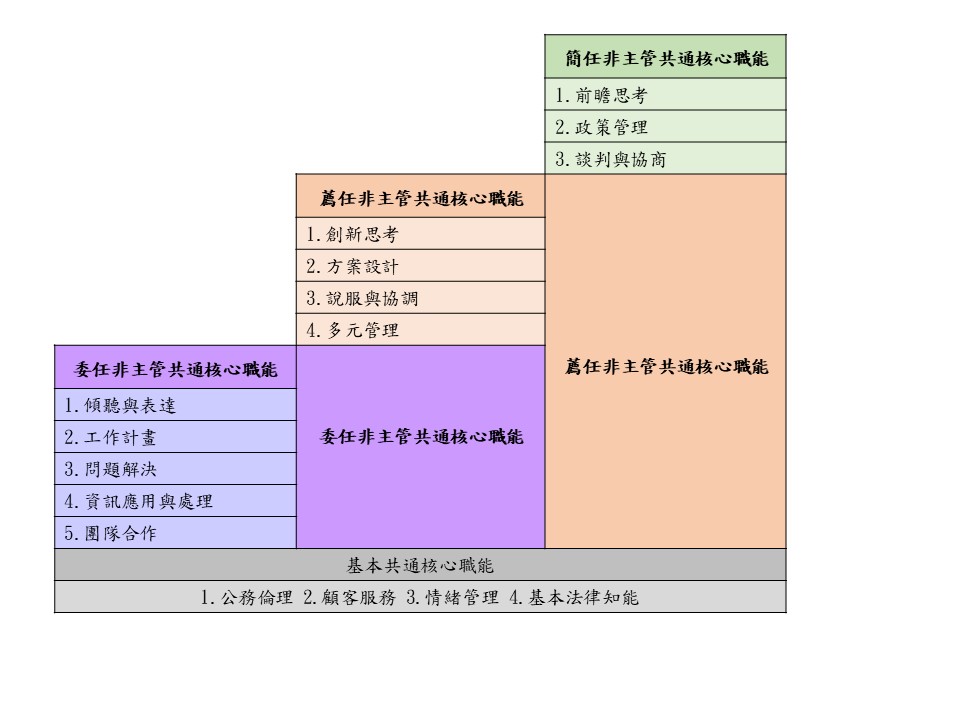 佐升正訓練需求調查結果於102年藉由分析101年度及102年度佐升正訓練受訓人員之綜合評估意見，及對行政院海岸巡防署（現為海洋委員會海巡署）、內政部警政署、內政部消防署及各所屬機關進行問卷調查，研究結果指出，以「行政管理知能與實務」之課程為範圍，依據4大職能構面所開設之課程（如表1）均屬適當，應可繼續維持實施，惟「多元管理」構面之「會議管理」課程時數應予減少。據上開研究成果，於104年取消「會議管理」課程，並於105年整體考量各項升官等訓練之發展性、核心職能、機關及受訓人員反映意見，大幅修改訓練課程；每年亦參考受訓人員綜合評估意見，進行課程、師資及評鑑等各方面之微幅調整，以符實需。另為達多元學習及多元評量受訓人員各職能構面之表現，於106年實施「專題研討」訓練課程，經成效分析，多數評分講座及受訓人員滿意度尚屬良好，有助於將所學實際運用於職場，俾益業務之執行，爰於107年正式列入評量項目迄今。表1、102年佐升正訓練受訓人員職能構面與課程研究架構與評估方法   研究架構在本次進行訓練需求調查初期，藉由文獻分析法，參考內政部警政署委託國立臺灣大學104年11月研究報告「警察人員職能與工作表現之研究—以警察特考分流制度為例」，及結合近年佐升正訓練受訓人員綜合評估意見分析報告等資料，初擬佐升正訓練受訓人員所需核心職能表（如表2），作為本次需求調查之初階態樣，並邀請專家學者以上開資料為基礎，針對本案之研究方向進行討論及提供建議，據以研擬深度訪談之實施方式、訪談對象及題綱；再經召開第1次專家學者座談會，針對訪談結果進行討論，初步建立職能層面、職能項目及職能定義，據以發展調查問卷；最後召開第2次專家學者座談會，針對問卷資料分析結果，擬訂佐升正訓練核心職能架構表，並作成研究結論與建議。佐升正訓練需求調查實施流程如圖2。圖2、佐升正訓練需求調查實施流程表2、本會初擬佐升正訓練受訓人員所需核心職能表資料來源：內政部警政署104年11月委託國立臺灣大學研究報告第2章及第5章、中央警察大學網站（https://www.cpu.edu.tw）及本會自行整理。二階段研究法本次訓練需求調查採二階段研究法，第一階段透過專家學者諮詢及行為事例訪談，以質化方式建構佐升正受訓人員所需核心職能架構表初稿；再由第二階段專家學者座談會針對核心職能架構表初稿進行研討，並以問卷調查方法，將結果以量化方式驗證，說明如下：第一階段專家諮詢（111年11月28日）    邀請公共行政、警察及消防等領域之專家學者各1位，進行本次需求調查整體實施方式之諮詢，包含對本會初擬佐升正訓練受訓人員所需核心職能表、深度訪談對象、訪談題綱、工作項目分析表（按：訪談前置作業）及訓練主要課程配當等事項提供具體建議，並據以修正佐升正訓練受訓人員所需核心職能表（如表3）、深度訪談相關事項規劃及執行細節，俾利後續行為事例之歸納分析及職能定義之內容建構，更具專業性與實用性。深度訪談（112年1月至3月）    函請海洋委員會、內政部警政署、內政部消防署、臺北市政府、新北市政府、宜蘭縣政府及新竹市政府等機關，協助提供警察、消防及海巡各類別人員在警正四階職務之主要工作項目，及推薦通過109年度佐升正訓練並已晉升警正官等之受訓人員及其直屬主管進行深度訪談（訪談題綱如附件1）。總計辦理警察人員（含行政、刑事、交通、保安及航空類別）14組、消防人員4組及海巡人員（含航海及輪機類別）2組，共20場次，40人次之深度訪談，於112年3月14日完成。藉由深度訪談並請受訪人員以實例說明，俾蒐集不同領域人員在主要工作項目運用核心職能之情形及其具體影響，以質化方式分析歸納各職能項目之行為事例及關鍵因子，修正職能層面及職能項目，並擬具各職能項目之職能定義草案。表3、修正佐升正訓練受訓人員所需核心職能表（供深度訪談使用）第二階段第1次專家學者座談會（112年4月26日）    邀請公共行政、警察（含海巡）及消防等領域之專家學者各2位，針對深度訪談後本會所修正之職能層面、職能項目、職能定義、問卷調查對象及問卷設計等內容提出建議，並於會議中授權本會承辦單位參考專家學者建議，審酌實務需要，修正佐升正訓練受訓人員所需核心職能架構表（草案）（如表4）及調查問卷內容。問卷調查（112年5月至9月）    為確認問卷調查對象是否瞭解問卷之問項題意，於112年5月進行試測，據以修正問卷內容及問卷發放對象。同年6月發放問卷，函請佐升正訓練遴選機關協助轉知所屬調查對象填答，同年7月完成問卷回收並進行資料整理，同年9月完成問卷資料之分析及彙整作業。第2次專家學者座談會（112年11月1日）    邀請參加第1次專家學者座談會之6位專家學者再次與會（消防領域1位因公請假），依據問卷調查結果，研商佐升正訓練核心職能架構表（草案）（即表4）是否妥適。表4、佐升正訓練受訓人員所需核心職能架構表（草案）資料分析與評估方法第一階段深度訪談為確認佐升正訓練受訓人員對於擬任職務之訓練需求，以111年11月28日諮詢會議修正之職能項目及深度訪談題綱為基礎，辦理深度訪談並製作訪談紀錄，經彙整訪談資料，以質化分析及研究者三角檢證法（Triangulation），修正部分職能層面及項目，並擬具職能定義，構建佐升正訓練受訓人員所需核心職能架構草案。相關辦理情形及資料歸納說明如下：1、訪談內容在受訓人員方面    請受訪談人員於訪談前評估其職務中重要性程度及執行頻率較高之3項主要工作項目，於訪談時以實例說明執行各該項工作所需職能，藉以蒐集各工作項目運用職能情形及其具體影響，並排列職能重要性。次按其受訓經驗，說明佐升正訓練課程對於所需職能之幫助與建議，找出有效提升職能之課程及訓練缺口，並瞭解受訪談人員對於未來能力的需求及對佐升正訓練之建議。在受訓人員直屬主管方面    請受訪談人員由主管角度，以實例說明警正官等人員應具備之職能及其具體影響，並排列職能重要性。次就其對單位內歷年曾參加本訓練者之觀察，說明受訓前後，職能提升情形，找出訓練成效及缺口。最終就組織分析角度，瞭解警正官等人員未來所需職能。2、修正職能層面及職能項目    按不同領域之受訓人員對於主要工作項目涉及所需職能的運用情形，及受訓人員直屬主管對於警正官等人員應具備之職能，綜整受訪談人員對於職能層面及職能項目之瞭解與闡釋，並經2次三角檢證，修正說明如下（如附件2）：職能層面    依深度訪談結果發現，受訪談人員多以「團隊合作」與「溝通協力」為相輔相成之層面；另考量佐升正訓練受訓人員及委任公務人員晉升薦任官等訓練（以下簡稱委升薦訓練）受訓人員，同為基層公務人力晉升至中階層公務人力，具有相當程度之訓練需求，爰參酌委升薦訓練受訓人員共通核心職能架構之職能層面，整併為「溝通協力」。職能項目「風險管理」修正為「風險評估與管理」：參酌委升薦訓練受訓人員共通核心職能架構，修正職能項目名稱。「公務倫理」修正為「警察倫理」：為使職能定義更為明確，並凸顯警察人員職務所需，修正職能項目名稱。「人際影響力」併入「人群關係」：依深度訪談結果發現，受訪談人員多著重於人群關係，並認為人際影響力係為其中一環節，人群關係較佳者，自然有較佳之人際影響力，爰整併為「人群關係」。「團隊經營」修正為「團隊合作」：依深度訪談結果發現，各項勤務多為2人以上擔任，強調共同合作以執行勤務，且受訓人員於訓後仍多屬資深人員，尚非為主管人員，較無實際承擔管理之職責，爰修正為「團隊合作」。3、擬具職能定義    以內政部警政署委託國立臺灣大學104年11月研究報告之職能定義為基礎，綜整受訓人員及其直屬主管之訪談內容，依各職能項目分別臚列各項行為事例，找出影響或符合該項職能項目之關鍵因子，以質化方式分析歸納，並參酌委升薦訓練受訓人員共通核心職能架構之職能定義，經2次三角檢證，擬具核心職能定義。4、其他訪談事項歸納核心職能重要性排序    分別依據受訓人員及其直屬主管填列各職能項目的重要性次序值，進行加總，得出各職能項目累計值後，予以排序；歸納結果最重要的前5項均為「勤務敏銳度（後修正為問題覺察）」、「危機處理」、「問題解決」、「法規詮釋與應用」及「人際溝通（後修正為公眾表達與溝通）」（如附件3）。訓練課程需要性排序    依受訓人員參訓經驗，對於佐升正訓練課程能否提升其所需職能之課程，加總各課程被列出的次數，得出各課程累計值後，予以排序；歸納結果最需要的前5項課程為「危機處理」、「團隊經營與協力」、「警察執勤專業法令與實務」、「方案規劃」及「刑事法令與犯罪偵查實務（含偵查法學）（警察、海巡人員適用）、消防法令與火災調查實務（消防人員適用）」（如附件4）；另依開放意見，對現行訓練課程之外，建議增加之課程包括：電腦文書處理（5人次）、人際溝通（2人次）等（如附件5）。未來培養能力排序    歸納受訓人員及其直屬主管對於未來培養之能力，最多人次的前5項能力為「溝通（含論述、應對及協調）能力」（13人次）、「法規應用能力」（11人次）、「團隊領導與經營能力」（11人次）、「科技（工具）應用能力」（9人次）及「英語能力」（8人次）（如附件6）。第二階段問卷調查依據專家學者座談會與會人員建議，修正佐升正訓練受訓人員所需核心職能架構表草案及調查問卷內容，俾憑實施問卷調查作業，並分析問卷資料。第一次專家學者座談會    為確保核心職能架構表草案及問卷調查作業周妥適當，於112年4月26日邀集公共行政、警察及消防等領域之專家學者各2位，共計6位，進行討論，會議決議如下：修正核心職能架構草案為聚焦各職能層面範圍，強化各職能項目內涵，並符合警察人員（含消防人員及海巡人員，下同）實務作業需求，職能層面部分，新增「危機管理」，並將「資料應用與數位治理」修正為「數位治理」。為扣合警察人員工作任務內涵，及凸顯執行勤（業）務應具備能力之必要性，職能項目名稱部分，「勤務敏銳度」修正為「問題覺察」；「風險評估與管理」修正為「風險管理」；「執勤技巧創新」修正為「執勤技巧與安全」；「警察倫理」修正為「執法倫理」；「人際溝通」修正為「公眾表達與溝通」。授權承辦單位參考各專家學者意見，修正職能層面、項目及定義相關文字，如有疑義，再洽請各專家學者指導（核心職能修正對照表如附件7）。修正問卷調查作業    經授權承辦單位參考各專家學者意見，並審酌實務需要，問卷修正結果摘述如下：112年度佐升正訓練待訓人員版：第一部分：刪除原問卷「五、最想要提升的5項共通職能問項」。第二部分：新增以10點量表方式調查「優秀的警正官等人員共通職能重要性程度」相關問項；刪除原問卷之「現行佐升正訓練課程」相關問項。第三部分：新增填答者職務類別及職務身分問項；刪除擔任現職年份問項。警正官等主管版：調查對象以較資深、非初任之主管人員為原則。第一至第三部分，比照佐升正訓練待訓人員版修正。確立佐升正訓練需求問卷調查作業為確認問卷調查對象是否瞭解問卷之問項題意，於112年5月洽請臺北市政府警察局文山二分局、臺北市政府消防局第一大隊寶橋分隊及海洋委員會海巡署艦隊分署，挑選符合佐升正訓練受訓資格但尚未受遴薦參加該訓練之警佐警察人員，共計15人協助進行試測；試測結果受測人員未反映填答疑義，惟統計填答結果發現有7件無效問卷（按：具備程度或重要性程度全部填答相同數字）。為提升問卷調查之實施效益，爰增加受測人數，並修正問卷問項呈現方式，說明如下：佐升正訓練待訓人員版（以下簡稱待訓人員版）    除原規劃112年度佐升正訓練受訓人員外，另增加113年度符合參訓資格，取其積分前20％之人員。警正官等主管版（以下簡稱主管版）    前開2類待訓人員之警正官等主管，仍以較資深、非初任者為原則。修正問卷問項呈現方式    為利受測對象閱讀與填答問卷內容，以及上開問卷版面一致性，將問卷第一、二部分之一至四各職能項目之定義，移至問卷之末頁。（調查問卷如附件8-1及附件8-2）問卷內容如下第一部分：針對佐升正訓練待訓人員共通職能之「具備程度」調查，分為待訓人員自評及警正官等主管評量實際接觸過的資深警佐警察人員2種角度，在4大面向15項共通職能之「具備程度」問項，採連續變項0至10尺度，填答0表示該項職能完全不具備，填答10表示該項職能已完全具備。第二部分：對於優秀的警正官等人員而言，調查4大面向15項共通職能的「重要性程度」，分為2種方式：採連續變項0至10尺度，填答0表示該項職能完全不重要，填答10表示該項職能極為重要。採排序、不重複方式填答「最重要的前5項」共通職能。第三部分：填答人員之基本資料。3、實施問卷調查問卷發放及回收    於112年6月5日函請32個遴選機關協助轉知所屬之待訓人員及其警正官等主管2類人員（分別為待訓人員版及主管版），並於同年7月完成問卷回收，其中待訓人員版共計回收1,919份問卷，主管版共計回收1,010份問卷，合計2,929份問卷。刪除無效問卷    為求統計分析之信、效度，爰刪除無效問卷。經刪除無效問卷後，待訓人員版計有1,379份（占回收問卷71.86％），主管版計有812份（占回收問卷80.40％），合計2,191份有效問卷。其刪除原則如下：填答不完整之問卷，如漏填。佐升正訓練共通職能之「具備程度」或「重要性程度」題項之填答內容均相同者（即填答之問項內容，均選擇同一尺度，無法辨別其程度），視為無效問卷，予以刪除。排序最重要前5項職能，項目重複填答者。4、統計分析方法    為探求佐升正訓練核心職能架構，除瞭解待訓人員整體背景結構外，針對填答者在「佐升正訓練待訓人員共通職能之『具備程度』」、「優秀的警正官等人員共通職能的『重要性程度』」填答情形，分別進行項目分析及因素分析，以確認本調查問卷之信、效度及職能架構之適切性。此外，對於佐升正訓練待訓人員所需核心職能之需求，確認訓練需求所在，進行整體性及不同對象類別之缺口分析，說明如下：問卷基本資料彙整    針對待訓人員版及主管版之問卷填答者之基本資料進行統計，如：職務類別、性別、機關屬性、年齡、取得警察任用資格的年資、最高學歷、職務身分（待訓人員版）及官等（主管版）等，俾瞭解問卷填答者之背景結構。項目分析方法    以「內部一致性信度」及「相關係數」作為題項檢驗標準，說明如下：內部一致性信度：檢驗不同職能面向或不同職能項目是否具一致性，Cronbach Alpha值不得低於0.7，以檢視刪除該面向或該項目後，信度是否會提升。相關係數：檢驗各職能面向與職能項目間之相關性，相關係數不得低於0.4，即各項目與面向至少達中度以上相關。因素分析方法採用探索性因素分析法進行確認，以KMO取樣適切性檢定不得低於0.8，Bartlett球型檢定需具顯著性（即低於0.01），即因素結構須具備良好之適切性才可進行因素分析。續將上開項目投入主成份分析，並以最大變異法進行因素轉軸，以因素負荷量是否達到0.55，累積解釋變異量是否達50％為判別標準，檢視各項目是否符合標準，未達標準者刪除。整體性訓練需求缺口分析方法排序各項職能之具備程度及重要性程度：綜整待訓人員版及主管版，分別加總填答者所填列15項共通職能項目之具備程度數值及重要性程度數值，再除以有效樣本數，得出各職能項目整體平均具備程度值及整體平均重要性程度值後，分別予以排序。排序各項職能之重要性次序：綜整待訓人員版及主管版，設定「第一重要」欄位值為5、「第二重要」欄位值為4、「第三重要」欄位值為3、「第四重要」欄位值為2、「第五重要」欄位值為1。依據各職能項目編號分別列於「第一重要」、「第二重要」、「第三重要」、「第四重要」及「第五重要」問項之次數，進行加總，得出各職能項目整體之重要性次序累計值後，予以排序。排序各項職能之訓練需求缺口：綜整待訓人員版及主管版，以各填答者針對其個人所填答各職能項目之「重要性程度」與「具備程度」之差距，乘上各該職能項目「重要性程度」數值進行加權，即（重要性程度值–具備程度值）×重要性程度值＝缺口值，再行計算各職能項目所有填答者之平均，數值愈大代表缺口愈大，最後依各職能項目缺口值，予以排序。不同類別對象之訓練需求缺口分析方法不同問卷填答者之各項職能訓練需求缺口分析：分從問卷待訓人員版及主管版不同官等人員角度，分析佐升正訓練待訓人員之各項職能具備程度、重要性程度、重要性次序及訓練需求缺口，其統計分析方式與整體性訓練需求缺口分析相同。檢驗不同背景人員訓練需求缺口之差異情形：在不同填答者基本資料調查中，依據樣本數不同，採用不同分析方法，以得出不同背景人員在各項職能項目中，訓練需求缺口之差異情形是否具顯著性。在職務類別（警察及海巡、消防）方面：為比較警察人員、消防人員、海巡人員3種樣本間缺口差異，採用單因子獨立變異數分析法進行分析，ANOVA組間顯著性值＜0.05時，代表不同類別間具顯著差異；如有顯著差異，續以Bonferroni法及Tukey法進行事後檢定（Post Hoc），觀察顯著差異是發生在何項職務類別之間。另以上開加權平均方法觀察不同樣本之缺口是否具有差異。在機關屬性（中央、地方）、性別（男性、女性）、待訓人員職務身分（外勤、內勤）及待訓人員學歷（警專警大、非警專警大）等4方面：為分別比較中央機關及地方機關、男性及女性、外勤人員及內勤人員（此項僅採計待訓人員版資料）、警專警大及非警專警大（此項僅採計待訓人員版資料，且不計入高中職或以下及碩士以上人數）等屬於2種樣本間缺口差異，採用獨立樣本t檢定，雙尾顯著性值＜0.05時，代表類別間具顯著差異。另以上開加權平均方法觀察不同樣本之缺口是否具有差異。肆、問卷調查分析結果佐升正訓練核心職能架構基本資料統計結果    針對問卷填答者基本資料進行統計，待訓人員版1,379份統計結果如附件9-1，主管版812份統計結果如附件9-2，略述如下：在職務類別方面，以警察人員為多，達77％；消防人員次之，約21％；海巡人員最少，約2％。在性別方面，男性占91％，尤以主管版達95％以上。在服務機關屬性方面，以地方機關為多，達88％。在年齡方面，待訓人員主要分布在30-44歲，約75％；主管最大比例落在45-54歲，約44％。在取得警察任用資格年資方面，待訓人員主要分布在6-15年，約79％；主管最大比例落在26年以上，約47％。在最高學歷方面，待訓人員以警專及其他大學為多，約77％；主管則以警大為多，約50％。在職務身分方面，待訓人員以外勤為多，約87％。在官等方面，主管以警正三階為多，約58％。項目分析結果共通職能具備程度    分別檢視待訓人員版及主管版，各職能面向、各職能項目之Cronbach Alpha值均達0.8以上，表示內部一致性信度無顯著差異；各職能面向與職能項目之相關係數亦均達0.8以上，為高度正相關，爰本調查以具備程度問項角度，各職能面向及各職能項目均予以保留，各項數值如附件10-1及附件10-2。共通職能重要性程度    分別檢視待訓人員版及主管版，各職能面向、各職能項目之Cronbach Alpha值均達0.8以上，表示內部一致性信度無顯著差異；各職能面向與職能項目之相關係數，除「人群關係」為0.707外，均達0.8以上，為高度正相關，爰本調查以重要性程度問項角度，各職能面向及各職能項目亦均予以保留，各項數值如附件11-1及附件11-2。因素分析結果共通職能具備程度    經KMO取樣適切性檢定為0.957，Bartlett球型檢定亦達顯著水準（近似卡方分配值為32076.061；自由度=105；顯著性為.000），顯示因素結構具備良好之適切性。另以4個因素進行萃取，檢視所有項目因素負荷量及變異量，各職能項目均符合標準，且能解釋81.951%的變異量，具相當效度，分析結果如附件12。共通職能重要性程度    經KMO取樣適切性檢定為0.951，Bartlett球型檢定亦達顯著水準（近似卡方分配值為27515.844；自由度=105；顯著性為.000），顯示因素結構具備良好之適切性。另以4個因素進行萃取，檢視所有項目因素負荷量及變異量，各職能項目均符合標準，且所得之4個因素與表4所列核心職能架構表（草案）4項職能層面完全相同，並能解釋78.916%的變異量，顯見具相當效度，分析結果如附件13。小結    經由上述分析，各題項內部一致性信度無顯著差異，相關係數達高度正相關，KMO值均大於0.9，可解釋變異量均大於70%，顯示本調查所擬職能層面及職能項目適切。另考量具備程度數值為已發生值，重要性程度數值為未來期望值，為待訓人員所需達到程度，且重要性程度因素分析萃取之4個因素與表4核心職能架構表（草案）所列4項職能層面完全相同，爰建議採行重要性程度所分析萃取之架構，即表4核心職能架構表（草案）之職能層面、職能項目均予以保留。整體性訓練需求缺口分析結果為瞭解佐升正訓練待訓人員整體性之職能具備程度、重要性程度、重要性次序及訓練需求缺口，以前揭建構之所需核心職能項目及職能定義為架構，綜整資料如表5，說明如下：共通職能具備程度方面，在15項職能項目中，整體具備程度最高前5項為「團隊合作」、「人群關係」、「執勤技巧與安全」、「執法倫理」及「問題解決」。共通職能重要性程度方面，在15項職能項目中，整體重要性程度最高前5項為「執勤技巧與安全」、「團隊合作」、「危機處理」、「問題解決」及「衝突處理」。共通職能重要性次序方面，在15項職能項目中，整體重要性次序最高前5項為「危機處理」、「執勤技巧與安全」、「問題覺察」、「團隊合作」及「問題解決」。共通職能整體性訓練需求缺口職能項目方面，在15項職能項目中，訓練需求缺口最高前5項為「危機處理」、「法規詮釋與應用」、「風險管理」、「衝突處理」及「問題覺察」。職能面向方面，在4項職能面向中，訓練需求缺口從大到小依序為「危機管理」、「績效發展」、「溝通協力」及「數位治理」。表5、整體性訓練需求缺口分析備註：本表為綜整待訓人員版及主管版資料進行統計分析。具備程度及重要性程度均採平均法，即平均值=有效問卷填答者所填數值加總/有效問卷數量。重要性次序：設定「第一重要」欄位值為5、「第二重要」欄位值為4、「第三重要」欄位值為3、「第四重要」欄位值為2、「第五重要」欄位值為1。依據有效問卷填答者所填各職能項目編號分別列於「第一重要」、「第二重要」、「第三重要」、「第四重要」及「第五重要」問項之次數，進行加總，得出各職能項目整體之重要性次序累計值，累計值愈大代表重要性愈高。缺口值：各填答者針對其個人所填答各職能項目之「重要性程度」與「具備程度」之差距，乘上各該職能項目「重要性程度」數值進行加權，即（重要性程度值–具備程度值）×重要性程度值＝缺口值，再行計算各職能項目所有填答者之平均，數值愈大代表缺口愈大。本表數值皆由高至低排序，有底色者，為「缺口值」最高前5名之職能項目。不同類別對象之訓練需求缺口分析結果為瞭解佐升正訓練不同類別對象人員之需求，賡續進行訓練需求缺口分析，結果說明如下： 不同問卷填答者（待訓人員版、主管版）之職能具備程度、重要性程度、重要性次序及訓練需求缺口（附件14）具備程度方面，待訓人員版及主管版最高前5項均為「團隊合作」、「人群關係」、「執勤技巧與安全」、「執法倫理」及「問題解決」。重要性程度方面，待訓人員版及主管版最高前5項均為「執勤技巧與安全」、「團隊合作」、「危機處理」、「問題解決」及「衝突處理」。重要性次序方面，待訓人員版及主管版最高前5項均為「危機處理」、「執勤技巧與安全」、「問題覺察」、「團隊合作」及「問題解決」。在職能缺口方面，待訓人員版最高前5項為「危機處理」、「法規詮釋與應用」、「衝突處理」、「公眾表達與溝通」及「風險管理」；主管版最高前5項為「危機處理」、「風險管理」、「法規詮釋與應用」、「問題覺察」及「衝突處理」。不同職務類別（警察人員、消防人員、海巡人員）差異性及職能缺口（附件15-1及15-2）具備程度方面，警察人員在「法規詮釋與應用」項目相對於消防、海巡人員有較高之具備程度；消防人員在「人群關係」及「團隊合作」等2項目相對於警察人員有較高之具備程度。重要性程度方面，消防人員在「風險管理」項目相對於警察人員較具重要性；警察人員在「法規詮釋與應用」項目相對於海巡人員較具重要性；警察、消防人員在「執勤技巧與安全」、「問題解決」、「團隊合作」及「衝突處理」等項目相對於海巡人員較具重要性。在職能缺口方面，警察人員最大前3項為「危機處理」、「法規詮釋與應用」及「風險管理」；消防人員為「危機處理」、「風險管理」及「法規詮釋與應用」；海巡人員為「法規詮釋與應用」、「公眾表達與溝通」及「問題覺察」。不同機關屬性（中央機關、地方機關）差異性及職能缺口（附件16）具備程度方面，地方機關有9項職能相對於中央機關有較高之具備程度，其中以「衝突處理」項目為差異值最大。重要性程度方面，地方機關有14項職能相對於中央機關較具重要性，其中以「談判技巧」、「公眾表達與溝通」及「衝突處理」等項目為差異值最大。在職能缺口方面，中央機關及地方機關最大前3項均為「危機處理」、「法規詮釋與應用」及「風險管理」。不同性別（男性、女性）差異性及職能缺口（附件17）具備程度方面，男性有10項職能相對於女性有較高之具備程度，其中以「危機處理」項目為差異值最大。重要性程度方面，女性有4項職能相對於男性較具重要性，其中以「數位工具應用與管理」項目為差異值最大。在職能缺口方面，男性最大前3項為「危機處理」、「法規詮釋與應用」及「風險管理」；女性為「危機處理」、「衝突處理」及「公眾表達與溝通」。不同職務身分（外勤人員、內勤人員）差異性及職能缺口（附件18）具備程度方面，外勤人員有3項職能相對於內勤人員有較高之具備程度，其中以「公眾表達與溝通」項目為差異值最大。重要性程度方面，內勤人員在「危機處理」項目相對於外勤人員較具重要性。在職能缺口方面，外勤人員最大前3項為「危機處理」、「法規詮釋與應用」及「衝突處理」；內勤人員為「危機處理」、「衝突處理」及「公眾表達與溝通」。不同學歷（警專警大、非警專警大）差異性及職能缺口（附件19）具備程度方面，畢業於非警專或警大（以下簡稱外軌人員）有2項職能相對於畢業於警專或警大（以下簡稱內軌人員）有較高之具備程度，其中以「執法倫理」項目為差異值最大。重要性程度方面，外軌人員有11項職能相對於內軌人員較具重要性，其中以「資料解讀與呈現」項目為差異值最大。在職能缺口方面，內軌人員及外軌人員最大前3項均為「危機處理」、「法規詮釋與應用」及「衝突處理」。上述不同類別對象訓練需求之缺口及差異性，綜整如附件20。第2次專家學者座談會為期問卷調查分析結果及佐升正訓練核心職能架構周妥適宜，於112年11月1日邀集公共行政領域、警察領域及消防領域之專家學者各2位進行討論。會議結論如下：職能項目：各職能項目之排序，原則按職能需求缺口，並輔以職能應用順序，爰修正「績效發展」及「溝通協力」等職能面向之職能項目排序。職能定義：為配合實務應用，強化職能定義之概念及適用性，「風險管理」、「危機處理」及「執勤技巧與安全」等職能項目之職能定義酌作文字修正，餘照案通過。修正後之核心職能架構表，如表6。表6、佐升正訓練核心職能架構表（定案版）結論與建議研究發現建構佐升正訓練核心職能架構本次需求調查目的係為瞭解佐升正訓練受訓人員陞任目標職務警正四階所需之核心職能，及渠等人員訓練需求，據以建構佐升正訓練職能架構，俾作為日後佐升正訓練研訂課程、編撰教材講義、訂定教學目標及規劃教學方式之參據。為建構核心職能架構，包括職能層面、職能項目及其定義，歷經諮詢會議、深度訪談、專家學者座談及問卷調查等過程，並考量佐升正受訓人員不同於一般行政人員所面臨之職場環境，其所需核心職能的獨特性顯現於職能架構中。例如：在職能層面上，強調「危機管理」，凸顯渠等人員工作環境所需風險及危機管理之重要性；在職能項目中，強調「問題覺察」、「執勤技巧與安全」、「執法倫理」、「談判技巧」、「公眾表達與溝通」等，凸顯渠等人員在執勤或在第一線執法時所需之能力；在職能定義中，「風險管理」項下強調降低風險發生機率及減輕損害、「危機處理」項下強調應變與降低危險及傷害，並加強個人及單位之韌性、「問題解決」項下強調採取合法實際行動，排除障礙或回應需求、「衝突處理」項下強調面對衝突情境，能以適當的態度與用詞，緩和雙方情緒等，凸顯渠等人員在達成業（勤）務目標過程中，須有效運用職能，以降低工作危險性及衝突性、維護安全及減輕損害的重要。獲致佐升正訓練待訓人員之職能具備程度在上開佐升正訓練所建構之核心職能架構下，根據問卷調查，待訓人員職能具備程度排序綜整如表7。就「整體性」而言，發現待訓人員「具備程度較高」之職能項目為「團隊合作」、「人群關係」、「執勤技巧與安全」、「執法倫理」及「問題解決」等5項，推測待訓人員於第一線執勤時常運用之職能，熟稔程度較高，具備程度亦較高。反之，待訓人員「具備程度較低」之職能項目為「數位工具應用與管理」、「數據蒐集與分析」、「資料解讀與呈現」及「法規詮釋與應用」，推測待訓人員對於變動、更新頻率較高之事物，需不斷學習與日俱進，爰具備程度較低，上開職能項目亦符合深度訪談受訪者所提未來培養能力第2序列（按：法規應用能力，達11人次）及第4序列〔按：科技（工具）應用能力，達9人次〕（請參閱附件6）。其次，就「不同類別對象」而言，發現如下：在職能具備程度之「數值」差異方面：在機關屬性及性別比較上，有較多職能項目之具備程度具有顯著差異，顯示規劃決策機關與實際執行機關、不同先天生理條件，影響其運用職能情形；在職務類別、職務身分及學歷比較上，職能具備程度則較少顯著差異。在職能具備程度之「排序」差異方面：在「風險管理」、「危機處理」及「問題解決」項目，海巡人員之排序顯為較高，推測海洋與陸地不同工作場域，影響職能運用情形；在「法規詮釋與應用」項目，女性及非警專警大人員之排序顯為較前，推測養成教育對文字的敏銳度及運用程度，影響職能具備情形；在「談判技巧」及「公眾表達與溝通」項目，內勤人員之排序顯為落後，推測現場經驗較少所致；在「資料解讀與呈現」及「數據蒐集與分析」項目，女性及內勤人員之排序顯為較前，推測渠等人員對文字、資料與數據之接觸度較高，提升該項職能具備程度。備註：有底色者，為具備程度較高之排序最前5名的職能項目。獲致佐升正訓練目標職務所需職能之重要性根據問卷調查，佐升正訓練目標職務所需職能重要性資料（包含重要性程度及重要性次序）綜整如表8及表9。就「整體性」而言，發現對於目標職務警正四階所需「最重要」之職能項目為「問題覺察」、「危機處理」、「執勤技巧與安全」、「問題解決」、「團隊合作」及「衝突處理」等6項，推測警正官等人員需從較高視野及管理者角度，敏銳察覺關鍵因子，處理較為突發或重大之業務，並在執行過程中，注重團隊的安全及合作關係。另就「不同類別對象」而言，發現如下：在職能重要性程度之「數值」差異方面：在職務類別、機關屬性及學歷比較上，有較多職能項目之重要性程度具有顯著差異，顯示不同職務類別在不同工作環境、規劃決策機關與實際執行機關、不同學習歷程，影響其認為目標職務所需職能項目重要性程度；在性別及職務身分比較上，職能重要性程度則較少顯著差異。在職能重要性之「排序」差異方面：在「問題覺察」項目，海巡人員之排序顯為較前，推測工作場域影響所致；在「風險管理」項目，消防人員及海巡人員之排序顯為較前，推測工作性質具高度風險，影響職能重要性；在「執法倫理」及「公眾表達與溝通」項目，女性人員之排序顯為較前，推測在職場以男性為多的環境及面對未知的執法對象中，更加重視良好執法倫理認知，維持與人溝通互動之適當性；在「法規詮釋與應用」項目，消防人員之排序顯為落後，推測渠等主要工作項目除執行法令外，亦擔負第一線救災救護工作，致降低本項重要性排序；在「衝突處理」項目，海巡人員之排序顯為落後，推測渠等雖直接面對民眾，惟無法有效處理時，係由帶隊人員接續處理，爰降低本項重要性排序；另外，主管人員認為「問題覺察」及「風險管理」項目之重要性遠高於待訓人員，顯示警正官等職務相當重視問題及危機發生前之預防與管理能力。其次，經對照深度訪談結果，依受訪談人員經佐升正訓練結訓2年後之實務經驗，核心職能重要性除「危機處理」、「問題覺察」、「問題解決」同問卷結果之外，認為「法規詮釋與應用」及「公眾表達與溝通」亦相當重要（請參閱附件3）。備註：有底色者，為重要性程度較高之排序最前5名的職能項目。備註：有底色者，為重要性次序較高之排序最前5名的職能項目。獲致佐升正訓練需求佐升正訓練所列15項共通職能具備程度及重要性程度，在本次調查發現，不論從待訓人員角度或從主管角度，評估結果差異不大，顯示待訓人員及其主管有相似認知。次查各項職能具備程度平均數為7.4，重要性程度平均數為8.4，顯示重要性程度與具備程度間有落差，即存在訓練需求缺口。本次調查獲致之訓練需求缺口，綜整分析如表10，結果發現如下：在職能層面方面「危機管理」及「績效發展」之訓練需求缺口大於「溝通協力」及「數位治理」，顯示業（勤）務之有效管理與達成仍為主要考量，輔助業（勤）務達成之相關技術、技巧，則較為次之。在職能項目方面就「整體性」而言，訓練需求缺口最高前5項職能為「危機處理」、「法規詮釋與應用」、「風險管理」、「衝突處理」及「問題覺察」，顯示對於不確定性高、突發性高、更新或變動頻率高及需經驗累積之職能項目，有較顯著之訓練需求缺口；亦顯示佐升正訓練待訓人員所處具較高危險性之工作環境，需不斷精進及運用是項職能，以降低危險及減輕損害，並達成業（勤）務目標。另就「不同類別對象」而言，在訓練需求缺口排序之差異上，發現如下：在問卷填答者方面：待訓人員版及主管版皆在「風險管理」、「危機處理」、「法規詮釋與應用」及「衝突處理」等項目存有較大訓練需求缺口；另待訓人員版在「公眾表達與溝通」項目、主管版在「問題覺察」項目亦存有較大訓練需求缺口。從訓練需求缺口值分析，除了「談判技巧」、「公眾表達與溝通」及「衝突處理」等3項目之外，主管版在其餘12項目之缺口值皆高於待訓人員所自行評估的，尤其在「數位工具應用與管理」、「資料解讀與呈現」及「數據蒐集與分析」3項目為落差最大，推測主管人員較具前瞻角度，瞭解時勢所趨，亦顯示雙方對於警正官等職務需求認知仍有差距。在職務類別方面：警察人員、消防人員及海巡人員皆在「風險管理」、「危機處理」及「法規詮釋與應用」等項目存有較大訓練需求缺口；另警察人員在「公眾表達與溝通」及「衝突處理」項目、消防人員在「問題覺察」及「衝突處理」項目、海巡人員在「問題覺察」及「公眾表達與溝通」項目亦存有較大訓練需求缺口。從訓練需求缺口值分析，海巡人員在「法規詮釋與應用」、「公眾表達與溝通」及「數位工具應用與管理」3項目，相對於警察、消防人員，有明顯較高的缺口值，而在「危機處理」、「問題解決」、「團隊合作」、「衝突處理」、「資料解讀與呈現」及「數據蒐集與分析」6項目，有明顯較低的缺口值，推測海巡人員執勤因應自然環境變化因子（如海象）較多及場域較廣，又執勤時以船艇為單位出海，爰影響其職能運用；另消防人員在「風險管理」項目，相對於警察、海巡人員，有明顯較高的缺口值，推測渠等工作中，對於災害搶救，更著重於事前管理及預防。在機關屬性方面：中央機關及地方機關皆在「風險管理」、「危機處理」、「法規詮釋與應用」及「衝突處理」等項目存有較大訓練需求缺口；另中央機關在「執勤技巧與安全」項目、地方機關在「問題覺察」項目亦存有較大訓練需求缺口。從訓練需求缺口值分析，除「執勤技巧與安全」、「問題解決」及「法規詮釋與應用」等3項目外，地方機關在其餘12項目之缺口值皆高於中央機關，惟二者缺口值較無明顯差異。在性別方面：男性及女性皆在「風險管理」、「危機處理」、「法規詮釋與應用」及「衝突處理」等項目存有較大訓練需求缺口；另男性在「問題覺察」項目、女性在「公眾表達與溝通」項目亦存有較大訓練需求缺口。從訓練需求缺口值分析，女性之各項職能項目缺口值皆高於男性，尤其在「執勤技巧與安全」、「談判技巧」、「公眾表達與溝通」及「衝突處理」等4項目為落差最大，依統計結果推測，在男性與女性認為各職能項目之重要性無顯著差異下，女性人員在各職能具備程度呈現較低數值，導致訓練需求缺口值較高。在職務身分方面：外勤人員及內勤人員訓練需求缺口無差異性，皆在「風險管理」、「危機處理」、「法規詮釋與應用」、「衝突處理」及「公眾表達與溝通」等5項目存有較大訓練需求缺口。從訓練需求缺口值分析，除「執法倫理」項目外，內勤人員之各項職能項目缺口值皆高於外勤人員，尤其在「危機處理」、「談判技巧」及「衝突處理」等3項目為落差最大，推測內勤人員對於案件現場之處理較無經驗，爰需較多訓練補足。在學歷方面：警專警大及非警專警大訓練需求缺口無差異性，皆在「風險管理」、「危機處理」、「法規詮釋與應用」、「衝突處理」及「公眾表達與溝通」等5項目存有較大訓練需求缺口。依訓練需求缺口值分析，除「法規詮釋與應用」項目外，非警專警大畢業人員之各項職能項目缺口值皆高於警專警大畢業人員，惟二者缺口值較無明顯差異。其次，經對照深度訪談結果，依受訪談人員經佐升正訓練所學課程，運用於實務經驗，是項職能項目亦符合渠等人員所列佐升正訓練課程需要性前5項課程排列（按：分別為危機處理、團隊經營與協力、警察執勤專業法令與實務、方案規劃、刑事法令與犯罪偵查實務∕消防法令與火災調查實務）（請參閱附件4）。備註：有底色者，為缺口值較高之排序最前5名的職能項目。研究建議核心職能運用於課程設計、教材編撰及教學目標訂定本次需求調查所建構之核心職能架構，包含職能層面、職能項目及其定義，均可作為提供課程設計之參據。不論經由深度訪談或問卷調查，驗證各項核心職能間具有連動關係，實務上運作亦為如此，爰課程設計、教材編撰及教學目標之訂定，建議參考職能架構綜合考量及運用，即一門課程可能含有多項核心職能，而一項核心職能之養成亦可能安排於不同課程中，藉以培養受訓人員陞任目標職務之整合性能力。另考量佐升正訓練核心職能架構的獨特性，職能項目需搭配職能定義，方能瞭解各項職能內在意義，以「衝突處理」為例，其職能定義「面對衝突情境，能以適當的態度與用詞，緩和雙方情緒，採取公正、客觀的立場及有效的處理方法，化解意見之衝突，並妥善進行協調或解決衝突。」與委升薦訓練同職能項目之定義「能與服務對象相互理解，採取公正、客觀的立場及有效的處理方法，化解意見之衝突，並妥善進行協調或解決衝突。」內涵及重點，顯有差異，不能因職能項目名稱相同一概而論，爰課程設計、教材編撰及教學目標之訂定，建議參考職能定義，以符受訓人員實務所需，期有效達成訓練目標。參考訓練需求調查結果調整課程設計及時數本次調查獲致待訓人員核心職能具備情形及各項職能重要性，據以分析訓練需求缺口，期藉由訓練提升各項職能具備程度，因應目標職務需求。實務上囿於預算、時數、設備及師資等資源有限，為使資源得以進行最適當之分配，對於訓練需求缺口較大之職能項目，建議開設相關實體或數位課程（必、選修）或增加課程時數，以強化該項職能；對於訓練需求缺口較小之職能項目，建議可適度減少課程時數或融入相關課程內涵，以達訓練效益最大化。參考訓練需求調查結果調整教材設計及教學方式本次調查顯示各項核心職能項目之訓練需求缺口，對於訓練需求缺口較大之職能項目，在教材設計上，建議參考職能定義調整教材內容，以「方案規劃」及「團隊經營與協力」2門課程為例，教材內容之案例，可研議調整為警察、消防、海巡人員實務工作情境，以為授課及實作演練；另建議可調整教材內容重點，針對訓練需求缺口較大之職能項目，宜採用較多篇幅或較多案例說明，以「危機處理」課程為例，現行內容在「公共關係」主題上著墨甚多（有7頁，超過5分之1篇幅），而有關「問題覺察」、「風險管理」或「衝突處理」等職能項目內容較少。另依據調查結果及考量佐升正訓練實務上之實施限制，僅針對不同職務類別（警察、消防、海巡）人員之訓練需求缺口差異來因材施教，在教材設計上，一門課程所涵蓋之範圍甚廣，除共通性內容外，建議針對個別類別需求缺口較大之職能項目，其所涉及之課程可適度增加相關教學內容，甚或以專章或案例、補充教材等方式撰寫、補強，俾強化不同類別人員職能具備程度。以「危機處理」課程為例，消防人員在「危機處理」、「風險管理」2職能項目訓練需求缺口值，遠高於警察人員及海巡人員，然在現行教材中，消防人員所能學習應用之部分，似不如警察人員多。在教學方式上，考量佐升正訓練參訓人員非初任人員，具有一定職務認識及處理程度，爰建議多以實務案例講授，甚以案例實際演練、情境模擬等實作及互動方式加強學習效果。對於訓練需求缺口較小之職能項目，建議安排輔助課程，提供受訓人員自主學習。定期檢視並適時更新職能架構本次調查所建構之佐升正訓練核心職能架構，應配合時代變遷、國家政策發展方向及機關需求調整，建議每5年至10年進行檢視及修正。參考文獻內政部警政署（2015）。警察人員職能與工作表現之研究—以警察特考分流制度為例，內政部警政署委託研究報告，未出版。公務人員保障暨培訓委員會（2018）。薦任公務人員晉升簡任官等訓練需求調查報告，保訓會研究成果報告，未出版。公務人員保障暨培訓委員會（2023）。委任公務人員晉升薦任官等訓練需求調查報告，保訓會研究成果報告，未出版。公務人員保障暨培訓委員會（2020）。109年度警佐警察人員晉升警正官等訓練受訓人員綜合評估意見分析報告，保訓會分析報告，未出版。公務人員保障暨培訓委員會（2022）。110年度警佐警察人員晉升警正官等訓練受訓人員綜合評估意見分析報告，保訓會分析報告，未出版。謝秀能（2014）。談當代社會趨勢與警察核心能力。日新司法年刊，10，328-341。中華警政研究學會（2019）。警政與警察法相關圓桌論壇（十五）警察人力資源管理，中華警政研究學會會議紀錄，未出版。中華警政研究學會（2020）。警政與警察法相關圓桌論壇（二十八）我國警察教育訓練之現況與展望，中華警政研究學會會議紀錄，未出版。附件1警佐警察人員晉升警正官等訓練需求調查深度訪談題綱訪談對象：109年已完成受訓人員（且升上目標職務）警佐警察人員晉升警正官等訓練需求調查深度訪談題綱訪談對象：目標職務受訓人員主管工作項目分析表    請將您目前職務上的工作項目（勤務分配或長官交辦事項），於「工作項目分析表」中勾選，並為該項目之重要性程度及執行頻率予以評分。評分指標如下：重要性程度執行頻率工作項目評分表（請填此表）附件2                                 佐升正訓練受訓人員所需核心職能項目之職能定義草案修正一覽表附件3附件4附件5                    深度訪談—佐升正訓練受訓人員對提升職能之課程建議附件6深度訪談—未來培養能力排序附件7佐升正訓練受訓人員所需核心職能修正對照表附件8-1           公務人員培訓規劃調查問卷（佐升正訓練待訓人員版）第一部分：請問您是否「已具備」下列各項處理公務的能力（以下稱共通職能）？請您從0至10中選1個數字填入，數字越大代表具備程度越高，0分為「完全不具備」，10分為「完全具備」，示意圖如下。第二部分：請問您認為一位優秀的警正官等人員，下列共通職能的「重要性程度」如何？請您從0至10中選1個數字填入，數字越大代表重要性程度越高，0分為「完全不重要」，10分為「極為重要」，示意圖如下。二、【績效發展】面向三、【溝通協力】面向四、【數位治理】面向五、下表是將上開的15項共通職能加以編號：您認為擔任一位優秀的警正官等人員「最重要的前5項」共通職能為何？(請於空格___中各填入1個項目編號，並請不要重複)第一重要職能為_____。第二重要職能為_____。第三重要職能為_____。第四重要職能為_____。第五重要職能為_____。第三部分：1、請問您的生理性別是：1. 男性  2. 女性  2、請問您的年齡是：1. 29歲以下  2. 30-34歲   3. 35-39歲   4. 40-44歲  5. 45-49歲   6. 50-54歲   7. 55歲以上3、請問您取得警察任用資格的年資是：1. 5年以下   2. 6-10年    3. 11-15年   4. 16-20年  5. 21-25年   6. 26-30年   7. 31年以上 4、請問您目前服務的機關屬性是？   1. 中央機關   2. 地方機關5、請問您目前的職務類別是？1. 警察人員   2. 消防人員   3. 海巡人員6、請問您目前的職務身分是？1. 外勤   2. 內勤7、請問您的最高學歷是？   1. 高中（職）或以下  2. 專科（臺灣警察專科學校）   3. 專科（其他學校）  4. 大學（中央警察大學）5. 大學（其他學校）  6. 碩士以上職能定義說明附件8-2           公務人員培訓規劃調查問卷（警正官等主管版）第一部分：請問您實際接觸過之資深警佐警察人員，是否「已具備」下列處理公務的能力（以下稱共通職能）？請您從0至10中選1個數字填入，數字越大代表具備程度越高，0分為「完全不具備」，10分為「完全具備」，示意圖如下。二、【績效發展】面向四、【數位治理】面向第二部分：請問您認為一位優秀的警正官等人員，下列共通職能的「重要性程度」如何？請您從0至10中選1個數字填入，數字越大代表重要性程度越高，0分為「完全不重要」，10分為「極為重要」，示意圖如下。二、【績效發展】面向四、【數位治理】面向五、下表是將上開的15項共通職能加以編號：請問您認為一位優秀的警正官等人員「最重要的前5項」共通職能為何？(請於空格___中各填入1個項目編號，並請不要重複)第一重要職能為_____。第二重要職能為_____。第三重要職能為_____。第四重要職能為_____。第五重要職能為_____。第三部分：1、請問您的生理性別是：1. 男性   2. 女性  2、請問您的年齡是：1. 29歲以下  2. 30-34歲   3. 35-39歲   4. 40-44歲  5. 45-49歲   6. 50-54歲   7. 55歲以上3、請問您取得警察任用資格的年資是：1. 5年以下   2. 6-10年    3. 11-15年   4. 16-20年  5. 21-25年   6. 26-30年   7. 31年以上 4、請問您的官等(或相當之官等)是？   1. 警正四階   2. 警正三階   3. 警正二階   4. 警正一階5、請問您目前服務的機關屬性是？   1. 中央機關   2. 地方機關6、請問您目前的職務類別是？1. 警察人員   2. 消防人員   3. 海巡人員7、請問您的最高學歷是？   1. 高中（職）或以下  2. 專科（臺灣警察專科學校）   3. 專科（其他學校）  4. 大學（中央警察大學）5. 大學（其他學校）  6. 碩士以上職能定義說明附件9-1附件9-2附件10-1備註：分析方法：以「內部一致性信度」及「相關係數」作為題項檢驗標準。以Cronbach Alpha檢驗內部一致性信度，係檢視刪除該項目後，該面向信度是否會提升，alpha值（α）≥ 0.9時，代表內部一致性極佳；0.9>α≥0.8時，代表良好。相關係數：係數值0.3-0.5間，代表中度正相關；係數值0.5-1.0間，代表高度正相關。本調查設定相關係數值不得低於0.4，即各項目與面向至少達中度以上相關。附件10-2備註：分析方法：以「內部一致性信度」及「相關係數」作為題項檢驗標準。以Cronbach Alpha檢驗內部一致性信度，係檢視刪除該項目後，該面向信度是否會提升，alpha值（α）≥ 0.9時，代表內部一致性極佳；0.9>α≥0.8時，代表良好。相關係數：係數值0.3-0.5間，代表中度正相關；係數值0.5-1.0間，代表高度正相關。本調查設定相關係數值不得低於0.4，即各項目與面向至少達中度以上相關。附件11-1備註：分析方法：以「內部一致性信度」及「相關係數」作為題項檢驗標準。以Cronbach Alpha檢驗內部一致性信度，係檢視刪除該項目後，該面向信度是否會提升，alpha值（α）≥ 0.9時，代表內部一致性極佳；0.9>α≥0.8時，代表良好。相關係數：係數值0.3-0.5間，代表中度正相關；係數值0.5-1.0間，代表高度正相關。本調查設定相關係數值不得低於0.4，即各項目與面向至少達中度以上相關。附件11-2備註：分析方法：以「內部一致性信度」及「相關係數」作為題項檢驗標準。以Cronbach Alpha檢驗內部一致性信度，係檢視刪除該項目後，該面向信度是否會提升，alpha值（α）≥ 0.9時，代表內部一致性極佳；0.9>α≥0.8時，代表良好。相關係數：係數值0.3-0.5間，代表中度正相關；係數值0.5-1.0間，代表高度正相關。本調查設定相關係數值不得低於0.4，即各項目與面向至少達中度以上相關。附件12備註：本表為綜整待訓人員版及主管版資料進行統計分析。採探索性因素分析法，本調查設定具有良好因素結構之判別標準為KMO取樣適切性檢定不得低於0.8，Bartlett球型檢定需具顯著性（即低於0.01）。經分析之KMO取樣適切性檢定為0.957，Bartlett球型檢定亦達顯著水準（近似卡方分配值為32076.061；自由度=105；顯著性為.000），顯示因素結構具備良好之適切性。續將上開項目投入主成份分析，並以最大變異法進行因素轉軸，本調查設定4個因素進行萃取，檢視因素負荷量是否達到0.55，累積解釋變異量是否達50％為判別標準，檢視各項目是否符合標準，未達標準者刪除。本表所萃取出之4個因素，與表3（第8頁）經諮詢會議後修正，供本會進行深度訪談使用之職能核心層面及項目相同。附件13備註：本表為綜整待訓人員版及主管版資料進行統計分析。採探索性因素分析法，本調查設定具有良好因素結構之判別標準為KMO取樣適切性檢定不得低於0.8，Bartlett球型檢定需具顯著性（即低於0.01）。經分析之KMO取樣適切性檢定為0.951，Bartlett球型檢定亦達顯著水準（近似卡方分配值為27515.844；自由度=105；顯著性為.000），顯示因素結構具備良好之適切性。續將上開項目投入主成份分析，並以最大變異法進行因素轉軸，本調查設定4個因素進行萃取，檢視因素負荷量是否達到0.55，累積解釋變異量是否達50％為判別標準，檢視各項目是否符合標準，未達標準者刪除。本表所萃取出之4個因素，與表4（第10頁）經第1次專家學者座談會後修正，供本會進行問卷調查使用之核心職能架構草案相同。附件14備註：具備程度及重要性程度均採平均法，即平均值=有效問卷填答者所填數值加總/有效問卷數量。重要性次序：設定「第一重要」欄位值為5、「第二重要」欄位值為4、「第三重要」欄位值為3、「第四重要」欄位值為2、「第五重要」欄位值為1，依據有效問卷填答者所填各職能項目編號分別列於「第一重要」、「第二重要」、「第三重要」、「第四重要」及「第五重要」問項之次數，進行加總，得出各職能項目整體之重要性次序累計值，累計值愈大代表重要性愈高。缺口值：各填答者針對其個人所填答各職能項目之「重要性程度」與「具備程度」之差距，乘上各該職能項目「重要性程度」數值進行加權，即（重要性程度值–具備程度值）×重要性程度值＝缺口值，再行計算各職能項目所有填答者之平均，數值愈大代表缺口愈大。有底色者，為數值最高前5名之職能項目。附件15-1警佐警察人員晉升警正官等訓練需求調查問卷缺口分析（單因子獨立變異數分析—依職務類別—警察人員V.S消防人員V.S海巡人員）備註：1、本表為綜整待訓人員版及主管版資料進行統計分析。2、職務類別1為警察人員，2為消防人員，3為海巡人員。3、採單因子獨立變異數分析法進行分析，ANOVA組間顯著性值＜0.05時，代表不同類別間具顯著差異；如有顯著差異，續以Bonferroni法及Tukey法進行事後檢定（Post Hoc），觀察顯著差異是發生在何項職務類別之間。本調查事後檢定採行之Bonferroni 法及Tukey法平均差異數值均相同。4、有*之欄位，顯示具顯著差異之職務類別。附件15-2備註：本表為綜整待訓人員版及主管版資料進行統計分析。缺口值：各填答者針對其個人所填答各職能項目之「重要性程度」與「具備程度」之差距，乘上各該職能項目「重要性程度」數值進行加權，即（重要性程度值–具備程度值）×重要性程度值＝缺口值，再行計算各職能項目所有填答者之平均，數值愈大代表缺口愈大。有底色者，為數值最高前5名之職能項目。附件16備註：本表為綜整待訓人員版及主管版資料進行統計分析。具備程度及重要性程度：採獨立樣本t檢定分析不同機關屬性間是否具有差異，顯著性值＜0.05（有*之欄位）者，具顯著差異，有底色者為差異最大項目。差異值為（中央機關值－地方機關值），正數者為中央機關程度較高，負數者反之。缺口值：各填答者針對其個人所填答各職能項目之「重要性程度」與「具備程度」之差距，乘上各該職能項目「重要性程度」數值進行加權，即（重要性程度值–具備程度值）×重要性程度值＝缺口值，再行計算各職能項目所有填答者之平均，數值愈大代表缺口愈大，有底色者，為數值最高前5名之職能項目。附件17備註：本表為綜整待訓人員版及主管版資料進行統計分析。具備程度及重要性程度：採獨立樣本t檢定分析不同性別間是否具有差異，顯著性值＜0.05（有*之欄位）者，具顯著差異，有底色者為差異最大項目。差異值為（男性值－女性值），正數者為男性程度較高，負數者反之。缺口值：各填答者針對其個人所填答各職能項目之「重要性程度」與「具備程度」之差距，乘上各該職能項目「重要性程度」數值進行加權，即（重要性程度值–具備程度值）×重要性程度值＝缺口值，再行計算各職能項目所有填答者之平均，數值愈大代表缺口愈大，有底色者，為數值最高前5名之職能項目。附件18備註：此項僅採計待訓人員版資料。具備程度及重要性程度：採獨立樣本t檢定分析不同職務身分間是否具有差異，顯著性值＜0.05（有*之欄位）者，具顯著差異，有底色者為差異最大項目。差異值為（外勤人員值－內勤人員值），正數者為外勤人員程度較高，負數者反之。缺口值：各填答者針對其個人所填答各職能項目之「重要性程度」與「具備程度」之差距，乘上各該職能項目「重要性程度」數值進行加權，即（重要性程度值–具備程度值）×重要性程度值＝缺口值，再行計算各職能項目所有填答者之平均，數值愈大代表缺口愈大，有底色者，為數值最高前5名之職能項目。附件19備註：此項僅採計待訓人員版資料，且不計入高中職或以下及碩士以上人數。具備程度及重要性程度：採獨立樣本t檢定分析不同學歷間是否具有差異，顯著性值＜0.05（有*之欄位）者，具顯著差異，有底色者為差異最大項目。差異值為（警專警大值－非警專警大值），正數者為警專警大程度較高，負數者反之。缺口值：各填答者針對其個人所填答各職能項目之「重要性程度」與「具備程度」之差距，乘上各該職能項目「重要性程度」數值進行加權，即（重要性程度值–具備程度值）×重要性程度值＝缺口值，再行計算各職能項目所有填答者之平均，數值愈大代表缺口愈大，有底色者，為數值最高前5名之職能項目。附件20備註：有#者，為具備程度具顯著差異；有*者，為重要性程度具顯著差異；有底色者，為缺口值最高前5名。職能構面課　　程創新思考創新思考、變革管理說明與協調說服與協調、溝通協調多元管理目標管理、危機管理、公共安全管理、會議管理問題解決問題解決職能層面職能項目績效發展業務敏銳度績效發展系統化思考績效發展策略性思考績效發展問題解決績效發展業務創新績效發展法規詮釋與應用績效發展風險評估與管理績效發展危機處理團隊領導領導能力團隊領導部屬培育團隊領導團隊建立溝通協力服務設計溝通協力跨域溝通溝通協力衝突處理溝通協力團隊合作資料應用與數位治理資料解讀與呈現資料應用與數位治理數據蒐集與分析資料應用與數位治理數位工具應用與管理職能層面職能項目績效發展風險管理績效發展危機處理績效發展勤務敏銳度績效發展問題解決績效發展公務倫理績效發展法規詮釋與應用績效發展執勤技巧創新團隊合作人際影響力團隊合作人群關係團隊合作團隊經營溝通協力談判技巧溝通協力人際溝通溝通協力衝突處理資料應用與數位治理資料解讀與呈現資料應用與數位治理數據蒐集與分析資料應用與數位治理數位工具應用與管理職能層面職能項目職能定義危機管理問題覺察能敏銳覺察、判斷達成工作目標之關鍵因素，及可能遇到的困難或危險，以啟動適當作為。危機管理風險管理能辨識、認知及預知工作上可能遇到的風險或危險，並事先評估可採取之妥適因應作為，以降低風險或提升安全。危機管理危機處理能具有辨識與認知職掌業務發生危機的意識能力，熟悉危機控制及處理程序，迅速且有效地應變，降低危機所可能產生之危險性及傷害，並協助執行危機發生後之復原。績效發展執勤技巧與安全以標準作業流程為基礎，依據執勤現場狀況，能有效執行勤務並維護現場人員安全。績效發展問題解決能夠掌握問題核心，衡量利弊得失，尋求適當解決方法，採取合法實際行動，排除障礙或回應需求，以解決發生之問題。績效發展執法倫理具有良好的執法倫理認知，包含工作態度、道德操守、工作及執法裁量。績效發展法規詮釋與應用能正確理解及清楚解釋業務相關之法令及函釋規定與立法目的，並於業務執行能熟稔且正確應用。溝通協力人群關係能依不同對象之背景，運用適當方法，與他人互動或共事，建立良好工作氣氛，有效推動業務。溝通協力團隊合作能採取開放、激勵夥伴、接納個別立場與世代差異的態度，參與團隊運作並保持良好互動合作，共同協力完成任務。溝通協力談判技巧面對立場不同者，找出彼此關注焦點，以適當的態度，運用語言或文字等表達技巧，消除疑慮，達成共識，找到雙方可接受之方案。溝通協力公眾表達與溝通能對機關外部對象清楚表達機關政策、立場或自身意見，並藉由傾聽他人的意見，識別溝通的需求，縮小可能的對話阻礙，以進行有效的表達與溝通。溝通協力衝突處理面對衝突情境，能以適當的態度與用詞，緩和雙方情緒，採取公正、客觀的立場及有效的處理方法，化解意見之衝突，並妥善進行協調或解決衝突。數位治理資料解讀與呈現能辨識推動業務所需之文字、數據、影音圖像等資料可用性與明確性，並以易於理解的方式呈現推動業務之證據基礎。數位治理數據蒐集與分析能蒐集業務相關資料，並運用合適的統計方法，分析數據的品質、意涵及其間的關聯性，作為業務規劃之參考。數位治理數位工具應用與管理能主動瞭解工作所需之成熟與新興的數位科技、產品、服務、方法與技術，在符合資訊安全規範下，適切應用數位工具或學習其原理，進行科技偵查、個案處理及業務推動。職能面向職能項目具備程度
平均值
(排序)重要性程度
平均值
(排序)重要性次序
累計值
(排序)職能項目
訓練需求
缺口值
(排序)職能層面
訓練需求
缺口值
(排序)危機管理問題覺察7.445(7)8.518(7)4283(3)9.849(5)11.176(1)危機管理風險管理7.302(11)8.480(9)3029(6)10.855(3)11.176(1)危機管理危機處理7.318(10)8.690(3)5752(1)12.824(1)11.176(1)績效發展執勤技巧與安全7.836(3)8.783(1)4578(2)9.139(8)9.326(2)績效發展問題解決7.608(5)8.616(4)3164(5)9.410(7)9.326(2)績效發展執法倫理7.702(4)8.455(10)1249(10)7.095(14)9.326(2)績效發展法規詮釋與應用7.233(12)8.500(8)1677(7)11.659(2)9.326(2)溝通協力人群關係7.886(2)8.524(6)1545(8)6.143(15)8.392(3)溝通協力團隊合作7.998(1)8.751(2)3674(4)7.297(13)8.392(3)溝通協力談判技巧7.380(8)8.269(12)596(12)8.246(9)8.392(3)溝通協力公眾表達與溝通7.369(9)8.415(11)1205(11)9.724(6)8.392(3)溝通協力衝突處理7.458(6)8.579(5)1455(9)10.551(4)8.392(3)數位治理資料解讀與呈現7.186(13)8.023(13)241(13)7.490(12)7.637(4)數位治理數據蒐集與分析7.073(14)7.939(14)201(15)7.641(11)7.637(4)數位治理數位工具應用與管理6.982(15)7.871(15)202(14)7.780(10)7.637(4)整體平均整體平均7.4528.428職能層面職能項目職能定義危機管理問題覺察能敏銳覺察、判斷達成工作目標之關鍵因素，及可能遇到的困難或危險，以啟動適當作為。危機管理風險管理面對工作上可能遇到的風險或危險，事先進行資訊蒐集並採取妥適因應作為，以降低風險發生機率及減輕損害。危機管理危機處理能具有辨識與認知職掌業務發生危機的能力，熟悉危機控制及處理程序，迅速且有效地應變，降低危機所可能產生之危險性及傷害，並加強個人及單位之韌性。績效發展法規詮釋與應用能正確理解及清楚解釋業務相關之法令及函釋規定與立法目的，並於業務執行能熟稔且正確應用。績效發展問題解決能夠掌握問題核心，衡量利弊得失，尋求適當解決方法，採取合法實際行動，排除障礙或回應需求，以解決發生之問題。績效發展執勤技巧與安全以標準作業流程為基礎，依據執勤現場狀況，能有效執行勤務，應變危安防處，維護現場人員安全。績效發展執法倫理具有良好的執法倫理認知，包含工作態度、道德操守、工作及執法裁量。溝通協力人群關係能依不同對象之背景，運用適當方法，與他人互動或共事，建立良好工作氣氛，有效推動業務。溝通協力團隊合作能採取開放、激勵夥伴、接納個別立場與世代差異的態度，參與團隊運作並保持良好互動合作，共同協力完成任務。溝通協力公眾表達與溝通能對機關外部對象清楚表達機關政策、立場或自身意見，並藉由傾聽他人的意見，識別溝通的需求，縮小可能的對話阻礙，以進行有效的表達與溝通。溝通協力談判技巧面對立場不同者，找出彼此關注焦點，以適當的態度，運用語言或文字等表達技巧，消除疑慮，達成共識，找到雙方可接受之方案。溝通協力衝突處理面對衝突情境，能以適當的態度與用詞，緩和雙方情緒，採取公正、客觀的立場及有效的處理方法，化解意見之衝突，並妥善進行協調或解決衝突。數位治理資料解讀與呈現能辨識推動業務所需之文字、數據、影音圖像等資料可用性與明確性，並以易於理解的方式呈現推動業務之證據基礎。數位治理數據蒐集與分析能蒐集業務相關資料，並運用合適的統計方法，分析數據的品質、意涵及其間的關聯性，作為業務規劃之參考。數位治理數位工具應用與管理能主動瞭解工作所需之成熟與新興的數位科技、產品、服務、方法與技術，在符合資訊安全規範下，適切應用數位工具或學習其原理，進行科技偵查、個案處理及業務推動。表7、職能具備程度排序總表表7、職能具備程度排序總表表7、職能具備程度排序總表表7、職能具備程度排序總表表7、職能具備程度排序總表表7、職能具備程度排序總表表7、職能具備程度排序總表表7、職能具備程度排序總表表7、職能具備程度排序總表表7、職能具備程度排序總表表7、職能具備程度排序總表表7、職能具備程度排序總表表7、職能具備程度排序總表表7、職能具備程度排序總表表7、職能具備程度排序總表表7、職能具備程度排序總表職能面向職能項目整
體
性不同類別對象不同類別對象不同類別對象不同類別對象不同類別對象不同類別對象不同類別對象不同類別對象不同類別對象不同類別對象不同類別對象不同類別對象不同類別對象職能面向職能項目整
體
性問卷
填答者問卷
填答者職務類別職務類別職務類別機關屬性機關屬性性別性別職務身分職務身分學歷學歷職能面向職能項目整
體
性待訓人員版主管版警察
人員消防
人員海巡
人員中央
機關地方
機關男性女性外勤
人員內勤
人員警專警大非
警專警大危機管理問題覺察76976667766766危機管理風險管理118111210612111113810108危機管理危機處理101010101151010101411121112績效發展執勤技巧與安全33333433343434績效發展問題解決55555355555555績效發展執法倫理44444644434243績效發展法規詮釋與應用12131211141514121281311139溝通協力人群關係22222222222322溝通協力團隊合作11111111111111溝通協力談判技巧81078910788111013910溝通協力公眾表達與溝通998971298910914813溝通協力衝突處理67668986697977數位治理資料解讀與呈現13121313121011131371261211數位治理數據蒐集與分析141414141313131414121481314數位治理數位工具應用與管理1515151515141515151515151515表8、職能重要性程度排序總表表8、職能重要性程度排序總表表8、職能重要性程度排序總表表8、職能重要性程度排序總表表8、職能重要性程度排序總表表8、職能重要性程度排序總表表8、職能重要性程度排序總表表8、職能重要性程度排序總表表8、職能重要性程度排序總表表8、職能重要性程度排序總表表8、職能重要性程度排序總表表8、職能重要性程度排序總表表8、職能重要性程度排序總表表8、職能重要性程度排序總表表8、職能重要性程度排序總表表8、職能重要性程度排序總表表8、職能重要性程度排序總表職能面向職能項目整
體
性不同類別對象不同類別對象不同類別對象不同類別對象不同類別對象不同類別對象不同類別對象不同類別對象不同類別對象不同類別對象不同類別對象不同類別對象不同類別對象不同類別對象職能面向職能項目整
體
性問卷
填答者問卷
填答者職務類別職務類別職務類別職務類別機關屬性機關屬性性別性別職務身分職務身分學歷學歷職能面向職能項目整
體
性待訓人員版主管版警察
人員消防
人員海巡
人員中央
機關中央
機關地方
機關男性女性外勤
人員內勤
人員警專警大非
警專警大危機管理問題覺察786861667788988危機管理風險管理910710429999111071010危機管理危機處理332332333353133績效發展執勤技巧與安全111125111111212績效發展問題解決444457444464645績效發展執法倫理109109910101010104911119績效發展法規詮釋與應用8796119778887857溝通協力人群關係6687845566106566溝通協力團隊合作223217222222421溝通協力談判技巧121212121212121212121212121212溝通協力公眾表達與溝通111111111061111111171110911溝通協力衝突處理5555711885535374數位治理資料解讀與呈現131313131314131313131313131313數位治理數據蒐集與分析141414141415141414141414141414數位治理數位工具應用與管理151515151513151515151515141515表9、職能重要性次序排序總表表9、職能重要性次序排序總表表9、職能重要性次序排序總表表9、職能重要性次序排序總表表9、職能重要性次序排序總表表9、職能重要性次序排序總表表9、職能重要性次序排序總表表9、職能重要性次序排序總表表9、職能重要性次序排序總表表9、職能重要性次序排序總表表9、職能重要性次序排序總表表9、職能重要性次序排序總表表9、職能重要性次序排序總表表9、職能重要性次序排序總表表9、職能重要性次序排序總表表9、職能重要性次序排序總表表9、職能重要性次序排序總表職能面向職能項目整
體
性不同類別對象不同類別對象不同類別對象不同類別對象不同類別對象不同類別對象不同類別對象不同類別對象不同類別對象不同類別對象不同類別對象不同類別對象不同類別對象不同類別對象職能面向職能項目整
體
性問卷
填答者問卷
填答者職務類別職務類別職務類別職務類別機關屬性機關屬性性別性別職務身分職務身分學歷學歷職能面向職能項目整
體
性待訓人員版主管版警察
人員消防
人員海巡
人員中央
機關中央
機關地方
機關男性女性外勤
人員內勤
人員警專警大非
警專警大危機管理問題覺察333323333343232危機管理風險管理666632556666666危機管理危機處理111111111111111績效發展執勤技巧與安全222243222222423績效發展問題解決555566665555355績效發展執法倫理101011101012101010101010111010績效發展法規詮釋與應用7777118887797787溝通協力人群關係8899779988118879溝通協力團隊合作444455444434544溝通協力談判技巧12121212129121212121212121212溝通協力公眾表達與溝通111181191111111111711101111溝通協力衝突處理99108810779989998數位治理資料解讀與呈現131313131315141413131313131513數位治理數據蒐集與分析151415141414151514151414151415數位治理數位工具應用與管理141514141513131315141515141314表10、訓練需求缺口排序總表表10、訓練需求缺口排序總表表10、訓練需求缺口排序總表表10、訓練需求缺口排序總表表10、訓練需求缺口排序總表表10、訓練需求缺口排序總表表10、訓練需求缺口排序總表表10、訓練需求缺口排序總表表10、訓練需求缺口排序總表表10、訓練需求缺口排序總表表10、訓練需求缺口排序總表表10、訓練需求缺口排序總表表10、訓練需求缺口排序總表表10、訓練需求缺口排序總表表10、訓練需求缺口排序總表表10、訓練需求缺口排序總表職能面向職能項目整
體
性不同對象類別不同對象類別不同對象類別不同對象類別不同對象類別不同對象類別不同對象類別不同對象類別不同對象類別不同對象類別不同對象類別不同對象類別不同對象類別職能面向職能項目整
體
性問卷
填答者問卷
填答者職務類別職務類別職務類別機關屬性機關屬性性別性別職務身分職務身分學歷學歷職能面向職能項目整
體
性待訓人員版主管版警察
人員消防
人員海巡
人員中央
機關地方
機關男性女性外勤
人員內勤
人員警專警大非
警專警大危機管理問題覺察56465375586776危機管理風險管理35232433345445危機管理危機處理11111511111121績效發展執勤技巧與安全871089858877868績效發展問題解決786771067798997績效發展執法倫理1413121414111114141312151115績效發展法規詮釋與應用22323122252513溝通協力人群關係1514151515141415151515111314溝通協力團隊合作1310131313151513131410121012溝通協力談判技巧99141089109969689溝通協力公眾表達與溝通641156286634354溝通協力衝突處理43544644423232數位治理資料解讀與呈現121581211131212121214131511數位治理數據蒐集與分析111291110121311111111141213數位治理數位工具應用與管理101179127910101013101410事前準備1、請將您目前職務上的工作項目（勤務分配或長官交辦事項），於「工作項目分析表」中勾選，並為該項目之重要性程度及執行頻率予以評分。2、您於109年參加佐升正訓練後，請於上表中填寫職位陞遷情形。（提供工作項目分析表填寫）1、請將您目前職務上的工作項目（勤務分配或長官交辦事項），於「工作項目分析表」中勾選，並為該項目之重要性程度及執行頻率予以評分。2、您於109年參加佐升正訓練後，請於上表中填寫職位陞遷情形。（提供工作項目分析表填寫）題號現場作業／問題目標1請問您認為要做好這些工作項目，應該具備那些能力呢？這些能力如何影響工作表現呢？請逐項以實例說明之。（提供職能清單參考）詢問訪談對象，蒐集各工作項目運用職能之情形及其具體影響。2依據您的受訓經驗，您認為那些課程有助於提升這些能力？請排列這些課程之重要性及應配當之課程時數。（提供111年主要課程）詢問訪談對象，找出有效提升職能之課程。3請問有那些能力您認為在目前的課程中無法獲得提升？對此，您建議增加那些課程？又有那些課程可縮減？（提供111年主要課程）詢問訪談對象，找出訓練缺口。4請問在未來5至10年內，您想要具備或培養那些能力？請訪談對象確認未來的需求性。5請問您對佐升正訓練是否有具體建議？詢問訪談對象有關佐升正訓練之具體建議。題號現場作業／問題目標1這裡有一份能力清單，就您的觀察而言，在貴單位內，一位工作績效良好的警正官等人員，應該具備那些能力？這些能力如何影響工作表現呢？請逐項以實例說明之。（提供職能清單參考）詢問訪談對象，由主管角度，確認績優警正官等人員應該具備之職能及其具體影響。2請將這些能力依其重要性排序。協助訪談對象將職能排序。3請問您認為那幾項能力是目前貴單位內的警正官等人員較欠缺的？詢問訪談對象，找出目前的職能缺口。4請問您認為貴單位中曾參加佐升正訓練之人員，於訓練後，那些能力有所提升？那些能力尚有所不足？確認已完成受訓人員訓練成效移轉及未發現之職能缺口。5請問您認為在未來5至10年內，警正官等人員應該具備或培養那些能力？並請簡要說明原因。詢問訪談對象，就組織分析角度，確認目標職務未來所需能力。4分該項工作的表現是影響個人績效評價的關鍵因素3分該項工作重要，但該項工作的表現不是影響個人績效評價的關鍵因素2分該項工作有時會影響個人績效評價1分該項工作與個人績效評價無關4分每天執行該項工作1次以上3分每週執行該項工作1次以上，未達每天執行頻率2分1個月或數個月執行該項工作1次1分1年或2年執行該項工作1次項次工作項目(由警政署/消防署/海洋委員會提供)目前如有此工作項目，請勾選並評分重要性程度執行頻率執行頻率例執行警勤區訪查、巡邏、臨檢、守望、值班、備勤等勤務。■34□□□□□□其他重要工作項目（請分列並評分）□職能項目風險管理危機處理勤務敏銳度問題解決公務倫理法規詮釋
與應用執勤技巧創新人際影響力人群關係團隊經營談判技巧人際溝通衝突處理資料解讀
與呈現數據蒐集
與分析數位工具應用與管理代號ABCDEFGHIJKLMNOP處內討論修改風險評估
與管理危機處理勤務敏銳度問題解決警察倫理法規詮釋
與應用執勤技巧創新人群關係團隊合作談判技巧人際溝通衝突處理資料解讀
與呈現數據蒐集
與分析數位工具應用與管理初擬
職能定義

(黑體字為初擬定義+藍體字為訪談後關鍵字)能評估(認知、判斷、辨識、注意)工作上可能遇到的風險，並事先採取因應作為或及時因應之(避免、降低危險、確保安全)。能在事前作周全的防範，且當（現場突發、可能引發）危機發生時能及時發現（認知、判斷），冷靜沉著，（依不同狀況）（立即、緊急）快速有效（妥善、正確）地應變（，降低危險性、傷害）（回應需求）。執行勤務時，（按現場、情勢）能（有經驗地）敏銳判斷（發現、覺察、留意、推論）達成勤務目標（績效、規劃目的）之關鍵因素（資訊、動機）及可能遇到的困難（或危險）（，以避免、啟動後續、預為）。能夠掌握問題核心（方向），精確解讀訊息做出結論，尋求適當（正確）解決方案，衡量利弊得失，並（即時）採取合法實際行動，以排除障礙（回應需求）。具有良好的警察倫理認知，包含工作態度（上下分際、人際尊重、應對進退）、道德操守及執法心態（遵守規定、保護己身）。熟稔業務相關法令、行政函釋等法規資料，並能詮釋及應用於日常業務執行（依法行政）。（在標準作業流程基礎上，）（藉由分享、學習）提出創新的思維或方法，有效助提升勤務效能（達成勤務目的）（或降低消極因子）之創新思維或方法。（在一定原則下，）用一種為別人所樂於接受的方式（，或能與具有影響力者合作），改變他人的思想和行動的能力，達成一定目的。能依不同對象之背景，運用適當方法及個人風格，與他人互動或共事。能尊重團隊（跨域）成員意見，支持團體決定，善盡個人職責，建立良好夥伴（團隊）關係（團隊向心力）（，營造相對公平、透明、被信任、被明確理解之規則之團隊氣氛），共同（分工）合作，達成團隊（績效）目標。（以適當的態度與用詞，）藉由消除疑慮、討論（找出關鍵）問題並解決問題的方式，使所有相關人員達成共識（，或達成勤務目的）。能（藉由）清楚表達自身意見，正確回應他人傳達的訊息，（縮小雙方認知落差，）以達有效溝通。面對衝突情境能緩和雙方情緒，瞭解衝突發生狀況及原因，建立溝通管道，以有效處理雙方之間的對立關係（，達成勤務目的）。辨識、評估推動業務所需之文字、數據、影音圖像等資料可用性，並呈現作為推動業務之證據基礎。蒐集、整理業務相關數據，能運用基本的統計方法，分析數據的意涵、品質及其間的關聯性，作為業務規劃之參考。認識成熟與新興的數位科技、產品、服務、方法與技術，並能適切應用於個案處理及業務推動。委升薦
訓練
職能定義

(藍體字為原定義不適用之文字，紅體字為不適用原因)無相同職能。
（風險評估與管理）
能辨識風險來源並評估可能產生之業務風險，向單位主管提出評估、預防、準備等風險因應方案之建議。能具有辨識與認知職掌業務發生危機的意識能力，熟悉危機控制及處理程序，迅速且有效地協助整合運用機關內、外部資源處理危機，並協助機關執行危機發生後之復原。無相同職能。
（業務敏銳度）能敏銳判斷影響業務目標能否達成之關鍵因素、可能遇到的困難以及負面影響，並扣合機關施政重點，向單位主管提出業務推動策略與做法之具體建議。能查找及（常須即時處理）善用既有資料，解析問題關鍵因素，並從利害關係人的角度（常為公權力之執行），評估方案的（為個案或狀況）利弊得失，向單位主管提出解決問題可行方案之建議（對外部人員為主）。無相同職能。能正確理解及清楚解釋業務相關之法令及函釋規定與立法目的，並於業務執行能熟稔且正確應用。無相同職能。
（業務創新）
能突破既有的思考或執行框架，以具有引發創意的擴散性思考，向單位主管提出創新性解決方法或創造業務新價值，進而推動組織業務。無相同職能。無相同職能。無相同職能。
（團隊合作）
能採取開放、激勵夥伴、接納個別立場與世代差異的態度，參與團隊運作並保持良好互動合作，共同協力完成任務。無相同職能。無相同職能。
（跨域溝通）
能識別機關內、外部利害關係人溝通間之需求及可能的溝通阻礙，並能換位思考進行有效的溝通。能與服務對象（取締違規非服務、發生衝突雙方都是民眾）相互理解（多次提到情緒），採取公正、客觀的立場及有效的處理方法，化解意見之衝突，並妥善進行協調或解決衝突。能辨識推動業務所需之文字、數據、影音圖像等資料可用性與明確性，並以易於理解的方式呈現推動業務之證據基礎。能蒐集業務相關資料，並運用合適的統計方法，分析數據的品質、意涵及其間的關聯性，作為業務規劃之參考。能主動瞭解工作所需之成熟與新興的數位科技、產品、服務、方法與技術，適切應用數位工具或學習其原理，進行個案處理及業務推動。職能定義

草案

(訪談後經處內討論)能辨識、認知工作上可能遇到的風險，並事先採取因應作為，以降低風險或提升安全。能具有辨識與認知職掌業務發生危機的意識能力，熟悉危機控制及處理程序，迅速且有效地應變，降低危機所可能產生之危險性及傷害，並協助執行危機發生後之復原。執行勤務時，能敏銳覺察、判斷達成勤務目標之關鍵因素，及可能遇到的困難或危險，以啟動適當作為。能掌握問題核心，衡量利弊得失，尋求適當解決方法，採取合法實際行動，排除障礙或回應需求，以解決發生之問題。具有良好的警察倫理認知，包含工作態度、道德操守、工作及執法倫理。能正確理解及清楚解釋業務相關之法令及函釋規定與立法目的，並於業務執行能熟稔且正確應用。以標準作業流程為基礎，依據執勤現場狀況，提出有助於提升勤務效能，或降低勤務阻礙之創新思維或方法。併入人群關係能依不同對象之背景，運用適當方法，與他人互動或共事，建立良好團隊氣氛，有效推動業務。能採取開放、激勵夥伴、接納個別立場與世代差異的態度，參與團隊運作並保持良好互動合作，共同協力完成任務。面對立場不同者，能找出彼此關注焦點，以適當的態度，運用語言或文字等表達技巧，消除疑慮，達成共識，找到雙方可接受之解決方案。能傾聽他人的意見，識別溝通的需求，清楚表達自身看法，藉由換位思考縮小可能的溝通阻礙，以進行有效的溝通。面對衝突情境，能以適當的態度與用詞，緩和雙方情緒，採取公正、客觀的立場及有效的處理方法，化解意見之衝突，並妥善進行協調或解決衝突。能辨識推動業務所需之文字、數據、影音圖像等資料可用性與明確性，並以易於理解的方式呈現推動業務之證據基礎。能蒐集業務相關資料，並運用合適的統計方法，分析數據的品質、意涵及其間的關聯性，作為業務規劃之參考。能主動瞭解工作所需之成熟與新興的數位科技、產品、服務、方法與技術，適切應用數位工具或學習其原理，進行個案處理及業務推動。深度訪談—核心職能重要性排序深度訪談—核心職能重要性排序深度訪談—核心職能重要性排序排序受訓人員主管1勤務敏銳度
（後修正為問題覺察）勤務敏銳度
（後修正為問題覺察）2法規詮釋與應用危機處理3危機處理問題解決4問題解決法規詮釋與應用5人際溝通
（後修正為公眾表達與溝通）」人際溝通
（後修正為公眾表達與溝通）」6風險管理團隊經營
（後修正為團隊合作）7團隊經營
（後修正為團隊合作）公務倫理
（後修正為執法倫理）8衝突處理衝突處理9談判技巧風險管理10數據蒐集與分析人際影響力
（後併入人群關係）11資料解讀與呈現執勤技巧創新
（後修正為執勤技巧與安全）12數位工具應用與管理人群關係13公務倫理
（後修正為執法倫理）談判技巧14執勤技巧創新
（後修正為執勤技巧與安全）資料解讀與呈現14執勤技巧創新
（後修正為執勤技巧與安全）數位工具應用與管理15人際影響力
（後併入人群關係）數據蒐集與分析16人群關係深度訪談—佐升正訓練課程需要性排序深度訪談—佐升正訓練課程需要性排序排 序課           程1危機處理2團隊經營與協力3警察執勤專業法令與實務4方案規劃5刑事法令與犯罪偵查實務(含偵查法學)(警察、海巡人員適用)
消防法令與火災調查實務(消防人員適用)6行政程序法與案例解析7公共安全管理8警政(含消防、海巡)社群媒體行銷與經營9刑法瀆職罪與貪污治罪條例及案例解析10政府資訊公開法與案例解析10公務人員保障制度與案例解析11智慧政府與數位服務(基礎篇)12智慧政府與數位服務13警察人員實用英語13公務實用英語(基礎篇)13人權議題與發展-性別主流化職能項目風險管理危機處理勤務敏銳度（後修正為問題覺察）問題解決公務倫理（後修正為執法倫理）法規詮釋與應用執勤技巧創新（後修正為執勤技巧與安全）人際影響力（後併入人群關係）現行能提升該職能之課程危機處理
公共安全管理危機處理
團隊經營與協力
警政社群媒體行銷與經營
公共安全管理
警察執勤專業法令與實務
刑事(消防)法令與犯罪偵查(火災調查)實務方案規劃
危機處理
團隊經營與協力
警政社群媒體行銷與經營
公共安全管理
警察執勤專業法令與實務
刑事(消防)法令與犯罪偵查(火災調查)實務方案規劃
危機處理
團隊經營與協力
警政社群媒體行銷與經營
公共安全管理
行政程序法
警察執勤專業法令與實務
刑事(消防)法令與犯罪偵查(火災調查)實務
警察人員實用英語
公務實用英語(基礎篇)團隊經營與協力
警政社群媒體行銷與經營
行政程序法
政府資訊公開法
刑法瀆職罪與貪污治罪條例
公務人員保障制度
警察執勤專業法令與實務公共安全管理
行政程序法
政府資訊公開法
刑法瀆職罪與貪污治罪條例
公務人員保障制度
警察執勤專業法令與實務
刑事(消防)法令與犯罪偵查(火災調查)實務方案規劃
危機處理
團隊經營與協力
公共安全管理
警察執勤專業法令與實務
刑事(消防)法令與犯罪偵查(火災調查)實務團隊經營與協力現行能提升該職能之課程危機處理
公共安全管理危機處理
團隊經營與協力
警政社群媒體行銷與經營
公共安全管理
警察執勤專業法令與實務
刑事(消防)法令與犯罪偵查(火災調查)實務方案規劃
危機處理
團隊經營與協力
警政社群媒體行銷與經營
公共安全管理
警察執勤專業法令與實務
刑事(消防)法令與犯罪偵查(火災調查)實務方案規劃
危機處理
團隊經營與協力
警政社群媒體行銷與經營
公共安全管理
行政程序法
警察執勤專業法令與實務
刑事(消防)法令與犯罪偵查(火災調查)實務
警察人員實用英語
公務實用英語(基礎篇)團隊經營與協力
警政社群媒體行銷與經營
行政程序法
政府資訊公開法
刑法瀆職罪與貪污治罪條例
公務人員保障制度
警察執勤專業法令與實務公共安全管理
行政程序法
政府資訊公開法
刑法瀆職罪與貪污治罪條例
公務人員保障制度
警察執勤專業法令與實務
刑事(消防)法令與犯罪偵查(火災調查)實務方案規劃
危機處理
團隊經營與協力
公共安全管理
警察執勤專業法令與實務
刑事(消防)法令與犯罪偵查(火災調查)實務團隊經營與協力現行能提升該職能之課程危機處理
公共安全管理危機處理
團隊經營與協力
警政社群媒體行銷與經營
公共安全管理
警察執勤專業法令與實務
刑事(消防)法令與犯罪偵查(火災調查)實務方案規劃
危機處理
團隊經營與協力
警政社群媒體行銷與經營
公共安全管理
警察執勤專業法令與實務
刑事(消防)法令與犯罪偵查(火災調查)實務方案規劃
危機處理
團隊經營與協力
警政社群媒體行銷與經營
公共安全管理
行政程序法
警察執勤專業法令與實務
刑事(消防)法令與犯罪偵查(火災調查)實務
警察人員實用英語
公務實用英語(基礎篇)團隊經營與協力
警政社群媒體行銷與經營
行政程序法
政府資訊公開法
刑法瀆職罪與貪污治罪條例
公務人員保障制度
警察執勤專業法令與實務公共安全管理
行政程序法
政府資訊公開法
刑法瀆職罪與貪污治罪條例
公務人員保障制度
警察執勤專業法令與實務
刑事(消防)法令與犯罪偵查(火災調查)實務方案規劃
危機處理
團隊經營與協力
公共安全管理
警察執勤專業法令與實務
刑事(消防)法令與犯罪偵查(火災調查)實務團隊經營與協力現行能提升該職能之課程危機處理
公共安全管理危機處理
團隊經營與協力
警政社群媒體行銷與經營
公共安全管理
警察執勤專業法令與實務
刑事(消防)法令與犯罪偵查(火災調查)實務方案規劃
危機處理
團隊經營與協力
警政社群媒體行銷與經營
公共安全管理
警察執勤專業法令與實務
刑事(消防)法令與犯罪偵查(火災調查)實務方案規劃
危機處理
團隊經營與協力
警政社群媒體行銷與經營
公共安全管理
行政程序法
警察執勤專業法令與實務
刑事(消防)法令與犯罪偵查(火災調查)實務
警察人員實用英語
公務實用英語(基礎篇)團隊經營與協力
警政社群媒體行銷與經營
行政程序法
政府資訊公開法
刑法瀆職罪與貪污治罪條例
公務人員保障制度
警察執勤專業法令與實務公共安全管理
行政程序法
政府資訊公開法
刑法瀆職罪與貪污治罪條例
公務人員保障制度
警察執勤專業法令與實務
刑事(消防)法令與犯罪偵查(火災調查)實務方案規劃
危機處理
團隊經營與協力
公共安全管理
警察執勤專業法令與實務
刑事(消防)法令與犯罪偵查(火災調查)實務團隊經營與協力現行能提升該職能之課程危機處理
公共安全管理危機處理
團隊經營與協力
警政社群媒體行銷與經營
公共安全管理
警察執勤專業法令與實務
刑事(消防)法令與犯罪偵查(火災調查)實務方案規劃
危機處理
團隊經營與協力
警政社群媒體行銷與經營
公共安全管理
警察執勤專業法令與實務
刑事(消防)法令與犯罪偵查(火災調查)實務方案規劃
危機處理
團隊經營與協力
警政社群媒體行銷與經營
公共安全管理
行政程序法
警察執勤專業法令與實務
刑事(消防)法令與犯罪偵查(火災調查)實務
警察人員實用英語
公務實用英語(基礎篇)團隊經營與協力
警政社群媒體行銷與經營
行政程序法
政府資訊公開法
刑法瀆職罪與貪污治罪條例
公務人員保障制度
警察執勤專業法令與實務公共安全管理
行政程序法
政府資訊公開法
刑法瀆職罪與貪污治罪條例
公務人員保障制度
警察執勤專業法令與實務
刑事(消防)法令與犯罪偵查(火災調查)實務方案規劃
危機處理
團隊經營與協力
公共安全管理
警察執勤專業法令與實務
刑事(消防)法令與犯罪偵查(火災調查)實務團隊經營與協力建議增加之課程基層實務案例之演練與模擬基層實務案例之演練與模擬檢察官或法官對案件的見解，如何看是否成立、重要癥結點為何、如何判決之課程職能項目人群關係團隊經營（後修正為團隊合作）談判技巧人際溝通（後修正為公眾表達與溝通）衝突處理資料解讀與呈現數據蒐集與分析數位工具應用與管理現行能提升該職能之課程團隊經營與協力
公共安全管理
人權議題-性別主流化方案規劃
危機處理
團隊經營與協力
警政社群媒體行銷與經營
公共安全管理方案規劃
危機處理
團隊經營與協力
警政社群媒體行銷與經營危機處理
團隊經營與協力
警政社群媒體行銷與經營方案規劃
危機處理
團隊經營與協力
警政社群媒體行銷與經營方案規劃
團隊經營與協力
警政社群媒體行銷與經營方案規劃
團隊經營與協力
警政社群媒體行銷與經營方案規劃
警政社群媒體行銷與經營
智慧政府與數位服務
智慧政府與數位服務(基礎篇)現行能提升該職能之課程團隊經營與協力
公共安全管理
人權議題-性別主流化方案規劃
危機處理
團隊經營與協力
警政社群媒體行銷與經營
公共安全管理方案規劃
危機處理
團隊經營與協力
警政社群媒體行銷與經營危機處理
團隊經營與協力
警政社群媒體行銷與經營方案規劃
危機處理
團隊經營與協力
警政社群媒體行銷與經營方案規劃
團隊經營與協力
警政社群媒體行銷與經營方案規劃
團隊經營與協力
警政社群媒體行銷與經營方案規劃
警政社群媒體行銷與經營
智慧政府與數位服務
智慧政府與數位服務(基礎篇)現行能提升該職能之課程團隊經營與協力
公共安全管理
人權議題-性別主流化方案規劃
危機處理
團隊經營與協力
警政社群媒體行銷與經營
公共安全管理方案規劃
危機處理
團隊經營與協力
警政社群媒體行銷與經營危機處理
團隊經營與協力
警政社群媒體行銷與經營方案規劃
危機處理
團隊經營與協力
警政社群媒體行銷與經營方案規劃
團隊經營與協力
警政社群媒體行銷與經營方案規劃
團隊經營與協力
警政社群媒體行銷與經營方案規劃
警政社群媒體行銷與經營
智慧政府與數位服務
智慧政府與數位服務(基礎篇)建議增加之課程人群關係及人際溝通課程
情緒管理課程人群關係及人際溝通課程→2人次
情緒管理課程衝突處理（多以案例教授）資料應用與數位治理資料應用與數位治理電腦文書處理（如excel、ppt等）（4時以上）（實機操作）→5人次
雲端管理
數位工具操作（如無人機）
資料應用與數位治理排序未來培養能力提及人次1溝通（含論述、應對及協調）能力132法規應用能力113團隊領導與經營能力114科技（工具）應用能力95英語能力86問題解決及應變能力67資訊（資料與數據）應用能力58風險管理能力39勤務敏銳度310執勤技巧創新能力311衝突處理能力312公文承辦能力213同理心214越南語能力215國際觀及跨域合作能力1座談後修正職能座談後修正職能座談前職能座談前職能說明職能層面職能項目職能層面職能項目說明危機管理問題覺察績效發展風險評估與管理為凸顯警察人員（含消防人員及海巡人員，下同）工作環境所需風險及危機管理之核心職能重要性程度，新增「危機管理」職能層面。「勤務敏銳度」：考量警察人員執勤及處理業務皆須具有覺察度，所發現之問題能反饋及應處，爰修正為「問題覺察」。「風險評估與管理」：考量風險管理含有評估概念，爰修正為「風險管理」。「執勤技巧創新」：執勤著重安全甚於創新，並訂有多項標準作業流程及準則，爰修正為「執勤技巧與安全」。「警察倫理」：為避免限縮適用人員涵蓋面向，並為區別警察人員與一般公務人員所需適用之倫理層面不盡相同，爰修正為「執法倫理」。危機管理風險管理績效發展危機處理為凸顯警察人員（含消防人員及海巡人員，下同）工作環境所需風險及危機管理之核心職能重要性程度，新增「危機管理」職能層面。「勤務敏銳度」：考量警察人員執勤及處理業務皆須具有覺察度，所發現之問題能反饋及應處，爰修正為「問題覺察」。「風險評估與管理」：考量風險管理含有評估概念，爰修正為「風險管理」。「執勤技巧創新」：執勤著重安全甚於創新，並訂有多項標準作業流程及準則，爰修正為「執勤技巧與安全」。「警察倫理」：為避免限縮適用人員涵蓋面向，並為區別警察人員與一般公務人員所需適用之倫理層面不盡相同，爰修正為「執法倫理」。危機管理危機處理績效發展勤務敏銳度為凸顯警察人員（含消防人員及海巡人員，下同）工作環境所需風險及危機管理之核心職能重要性程度，新增「危機管理」職能層面。「勤務敏銳度」：考量警察人員執勤及處理業務皆須具有覺察度，所發現之問題能反饋及應處，爰修正為「問題覺察」。「風險評估與管理」：考量風險管理含有評估概念，爰修正為「風險管理」。「執勤技巧創新」：執勤著重安全甚於創新，並訂有多項標準作業流程及準則，爰修正為「執勤技巧與安全」。「警察倫理」：為避免限縮適用人員涵蓋面向，並為區別警察人員與一般公務人員所需適用之倫理層面不盡相同，爰修正為「執法倫理」。績效發展執勤技巧與安全績效發展問題解決為凸顯警察人員（含消防人員及海巡人員，下同）工作環境所需風險及危機管理之核心職能重要性程度，新增「危機管理」職能層面。「勤務敏銳度」：考量警察人員執勤及處理業務皆須具有覺察度，所發現之問題能反饋及應處，爰修正為「問題覺察」。「風險評估與管理」：考量風險管理含有評估概念，爰修正為「風險管理」。「執勤技巧創新」：執勤著重安全甚於創新，並訂有多項標準作業流程及準則，爰修正為「執勤技巧與安全」。「警察倫理」：為避免限縮適用人員涵蓋面向，並為區別警察人員與一般公務人員所需適用之倫理層面不盡相同，爰修正為「執法倫理」。績效發展問題解決績效發展警察倫理為凸顯警察人員（含消防人員及海巡人員，下同）工作環境所需風險及危機管理之核心職能重要性程度，新增「危機管理」職能層面。「勤務敏銳度」：考量警察人員執勤及處理業務皆須具有覺察度，所發現之問題能反饋及應處，爰修正為「問題覺察」。「風險評估與管理」：考量風險管理含有評估概念，爰修正為「風險管理」。「執勤技巧創新」：執勤著重安全甚於創新，並訂有多項標準作業流程及準則，爰修正為「執勤技巧與安全」。「警察倫理」：為避免限縮適用人員涵蓋面向，並為區別警察人員與一般公務人員所需適用之倫理層面不盡相同，爰修正為「執法倫理」。績效發展執法倫理績效發展法規詮釋與應用為凸顯警察人員（含消防人員及海巡人員，下同）工作環境所需風險及危機管理之核心職能重要性程度，新增「危機管理」職能層面。「勤務敏銳度」：考量警察人員執勤及處理業務皆須具有覺察度，所發現之問題能反饋及應處，爰修正為「問題覺察」。「風險評估與管理」：考量風險管理含有評估概念，爰修正為「風險管理」。「執勤技巧創新」：執勤著重安全甚於創新，並訂有多項標準作業流程及準則，爰修正為「執勤技巧與安全」。「警察倫理」：為避免限縮適用人員涵蓋面向，並為區別警察人員與一般公務人員所需適用之倫理層面不盡相同，爰修正為「執法倫理」。績效發展法規詮釋與應用績效發展執勤技巧創新為凸顯警察人員（含消防人員及海巡人員，下同）工作環境所需風險及危機管理之核心職能重要性程度，新增「危機管理」職能層面。「勤務敏銳度」：考量警察人員執勤及處理業務皆須具有覺察度，所發現之問題能反饋及應處，爰修正為「問題覺察」。「風險評估與管理」：考量風險管理含有評估概念，爰修正為「風險管理」。「執勤技巧創新」：執勤著重安全甚於創新，並訂有多項標準作業流程及準則，爰修正為「執勤技巧與安全」。「警察倫理」：為避免限縮適用人員涵蓋面向，並為區別警察人員與一般公務人員所需適用之倫理層面不盡相同，爰修正為「執法倫理」。溝通協力人群關係溝通協力人群關係「人際溝通」：考量警察人員因職務需要，常與民眾或外部人員互動及對話，甚或回應媒體，爰修正為「公眾表達與溝通」。溝通協力團隊合作溝通協力團隊合作「人際溝通」：考量警察人員因職務需要，常與民眾或外部人員互動及對話，甚或回應媒體，爰修正為「公眾表達與溝通」。溝通協力談判技巧溝通協力談判技巧「人際溝通」：考量警察人員因職務需要，常與民眾或外部人員互動及對話，甚或回應媒體，爰修正為「公眾表達與溝通」。溝通協力公眾表達與溝通溝通協力人際溝通「人際溝通」：考量警察人員因職務需要，常與民眾或外部人員互動及對話，甚或回應媒體，爰修正為「公眾表達與溝通」。溝通協力衝突處理溝通協力衝突處理「人際溝通」：考量警察人員因職務需要，常與民眾或外部人員互動及對話，甚或回應媒體，爰修正為「公眾表達與溝通」。數位治理資料解讀與呈現資料應用與數位治理資料解讀與呈現為使職能聚焦，「資料應用與數位治理」修正為「數位治理」。數位治理數據蒐集與分析資料應用與數位治理數據蒐集與分析為使職能聚焦，「資料應用與數位治理」修正為「數位治理」。數位治理數位工具應用與管理資料應用與數位治理數位工具應用與管理為使職能聚焦，「資料應用與數位治理」修正為「數位治理」。各位公務同仁，您好！本會為精進公務人員培訓業務之規劃，敬請您撥冗提供寶貴的意見。您所提供的資料僅作為本研究之用，不會有個人資料洩漏情事，敬請放心填答。您填答時，如有任何問題或建議，請以E-mail洽詢本會承辦人劉小姐：huiting@csptc.gov.tw敬祝  平安順心公務人員保障暨培訓委員會  敬啟※本問卷所列各職能項目之定義，請參考問卷末頁說明。二、【績效發展】面向三、【溝通協力】面向四、【數位治理】面向一、【危機管理】面向職能項目重要性程度（0-10請選填）問題覺察風險管理危機處理職能項目重要性程度（0-10請選填）執勤技巧與安全問題解決執法倫理法規詮釋與應用職能項目重要性程度（0-10請選填）人群關係團隊合作談判技巧公眾表達與溝通衝突處理職能項目重要性程度（0-10請選填）資料解讀與呈現數據蒐集與分析數位工具應用與管理編號職能項目編號職能項目1問題覺察9團隊合作2風險管理10談判技巧3危機處理11公眾表達與溝通4執勤技巧與安全12衝突處理5問題解決13資料解讀與呈現6執法倫理14數據蒐集與分析7法規詮釋與應用15數位工具應用與管理8人群關係職能面向職能項目職能定義危機管理問題覺察能敏銳覺察、判斷達成工作目標之關鍵因素，及可能遇到的困難或危險，以啟動適當作為。危機管理風險管理能辨識、認知及預知工作上可能遇到的風險或危險，並事先評估可採取之妥適因應作為，以降低風險或提升安全。危機管理危機處理能具有辨識與認知職掌業務發生危機的意識能力，熟悉危機控制及處理程序，迅速且有效地應變，降低危機所可能產生之危險性及傷害，並協助執行危機發生後之復原。績效發展執勤技巧與安全以標準作業流程為基礎，依據執勤現場狀況，能有效執行勤務並維護現場人員安全。績效發展問題解決能夠掌握問題核心，衡量利弊得失，尋求適當解決方法，採取合法實際行動，排除障礙或回應需求，以解決發生之問題。績效發展執法倫理具有良好的執法倫理認知，包含工作態度、道德操守、工作及執法裁量。績效發展法規詮釋與應用能正確理解及清楚解釋業務相關之法令及函釋規定與立法目的，並於業務執行能熟稔且正確應用。溝通協力人群關係能依不同對象之背景，運用適當方法，與他人互動或共事，建立良好工作氣氛，有效推動業務。溝通協力團隊合作能採取開放、激勵夥伴、接納個別立場與世代差異的態度，參與團隊運作並保持良好互動合作，共同協力完成任務。溝通協力談判技巧面對立場不同者，找出彼此關注焦點，以適當的態度，運用語言或文字等表達技巧，消除疑慮，達成共識，找到雙方可接受之方案。溝通協力公眾表達與溝通能對機關外部對象清楚表達機關政策、立場或自身意見，並藉由傾聽他人的意見，識別溝通的需求，縮小可能的對話阻礙，以進行有效的表達與溝通。溝通協力衝突處理面對衝突情境，能以適當的態度與用詞，緩和雙方情緒，採取公正、客觀的立場及有效的處理方法，化解意見之衝突，並妥善進行協調或解決衝突。數位治理資料解讀與呈現能辨識推動業務所需之文字、數據、影音圖像等資料可用性與明確性，並以易於理解的方式呈現推動業務之證據基礎。數位治理數據蒐集與分析能蒐集業務相關資料，並運用合適的統計方法，分析數據的品質、意涵及其間的關聯性，作為業務規劃之參考。數位治理數位工具應用與管理能主動瞭解工作所需之成熟與新興的數位科技、產品、服務、方法與技術，在符合資訊安全規範下，適切應用數位工具或學習其原理，進行科技偵查、個案處理及業務推動。各位公務同仁，您好！本會為精進公務人員培訓業務之規劃，敬請您撥冗提供寶貴的意見。您所提供的資料僅作為本研究之用，不會有個人資料洩漏情事，敬請放心填答。您填答時，如有任何問題或建議，請以E-mail洽詢本會承辦人劉小姐：huiting@csptc.gov.tw敬祝  平安順心公務人員保障暨培訓委員會  敬啟職能項目具備情形（0-10請選填）執勤技巧與安全問題解決執法倫理法規詮釋與應用三、【溝通協力】面向職能項目具備情形（0-10請選填）資料解讀與呈現數據蒐集與分析數位工具應用與管理一、【危機管理】面向職能項目重要性程度（0-10請選填）執勤技巧與安全問題解決執法倫理法規詮釋與應用三、【溝通協力】面向職能項目重要性程度（0-10請選填）資料解讀與呈現數據蒐集與分析數位工具應用與管理編號職能項目編號職能項目1問題覺察9團隊合作2風險管理10談判技巧3危機處理11公眾表達與溝通4執勤技巧與安全12衝突處理5問題解決13資料解讀與呈現6執法倫理14數據蒐集與分析7法規詮釋與應用15數位工具應用與管理8人群關係職能面向職能項目職能定義危機管理問題覺察能敏銳覺察、判斷達成工作目標之關鍵因素，及可能遇到的困難或危險，以啟動適當作為。危機管理風險管理能辨識、認知及預知工作上可能遇到的風險或危險，並事先評估可採取之妥適因應作為，以降低風險或提升安全。危機管理危機處理能具有辨識與認知職掌業務發生危機的意識能力，熟悉危機控制及處理程序，迅速且有效地應變，降低危機所可能產生之危險性及傷害，並協助執行危機發生後之復原。績效發展執勤技巧與安全以標準作業流程為基礎，依據執勤現場狀況，能有效執行勤務並維護現場人員安全。績效發展問題解決能夠掌握問題核心，衡量利弊得失，尋求適當解決方法，採取合法實際行動，排除障礙或回應需求，以解決發生之問題。績效發展執法倫理具有良好的執法倫理認知，包含工作態度、道德操守、工作及執法裁量。績效發展法規詮釋與應用能正確理解及清楚解釋業務相關之法令及函釋規定與立法目的，並於業務執行能熟稔且正確應用。溝通協力人群關係能依不同對象之背景，運用適當方法，與他人互動或共事，建立良好工作氣氛，有效推動業務。溝通協力團隊合作能採取開放、激勵夥伴、接納個別立場與世代差異的態度，參與團隊運作並保持良好互動合作，共同協力完成任務。溝通協力談判技巧面對立場不同者，找出彼此關注焦點，以適當的態度，運用語言或文字等表達技巧，消除疑慮，達成共識，找到雙方可接受之方案。溝通協力公眾表達與溝通能對機關外部對象清楚表達機關政策、立場或自身意見，並藉由傾聽他人的意見，識別溝通的需求，縮小可能的對話阻礙，以進行有效的表達與溝通。溝通協力衝突處理面對衝突情境，能以適當的態度與用詞，緩和雙方情緒，採取公正、客觀的立場及有效的處理方法，化解意見之衝突，並妥善進行協調或解決衝突。數位治理資料解讀與呈現能辨識推動業務所需之文字、數據、影音圖像等資料可用性與明確性，並以易於理解的方式呈現推動業務之證據基礎。數位治理數據蒐集與分析能蒐集業務相關資料，並運用合適的統計方法，分析數據的品質、意涵及其間的關聯性，作為業務規劃之參考。數位治理數位工具應用與管理能主動瞭解工作所需之成熟與新興的數位科技、產品、服務、方法與技術，在符合資訊安全規範下，適切應用數位工具或學習其原理，進行科技偵查、個案處理及業務推動。警佐警察人員晉升警正官等訓練需求調查問卷基本資料統計警佐警察人員晉升警正官等訓練需求調查問卷基本資料統計警佐警察人員晉升警正官等訓練需求調查問卷基本資料統計警佐警察人員晉升警正官等訓練需求調查問卷基本資料統計警佐警察人員晉升警正官等訓練需求調查問卷基本資料統計警佐警察人員晉升警正官等訓練需求調查問卷基本資料統計警佐警察人員晉升警正官等訓練需求調查問卷基本資料統計警佐警察人員晉升警正官等訓練需求調查問卷基本資料統計（佐升正訓練待訓人員版）（佐升正訓練待訓人員版）（佐升正訓練待訓人員版）（佐升正訓練待訓人員版）（佐升正訓練待訓人員版）（佐升正訓練待訓人員版）（佐升正訓練待訓人員版）（佐升正訓練待訓人員版）項目項目總計百分比項目項目總計百分比職務類別警察人員104675.85%年齡29歲以下16411.89%職務類別消防人員30021.75%年齡30-34歲38427.85%職務類別海巡人員332.39%年齡35-39歲34625.09%服務機關屬性中央機關15711.39%年齡40-44歲30922.41%服務機關屬性地方機關122288.61%年齡45-49歲1037.47%職務身分外勤人員120887.60%年齡50-54歲624.50%職務身分內勤人員17112.40%年齡55歲以上110.80%性別男性121688.18%取得警察任用資格年資5年以下241.74%性別女性16311.82%取得警察任用資格年資6-10年52638.14%最高學歷高中（職）
或以下423.05%取得警察任用資格年資11-15年56440.90%最高學歷專科（臺灣警察專科學校）59943.44%取得警察任用資格年資16-20年14310.37%最高學歷專科（其他學校）1269.14%取得警察任用資格年資21-25年191.38%最高學歷大學（中央警察大學）584.21%取得警察任用資格年資26-30年584.21%最高學歷大學（其他學校）46733.87%取得警察任用資格年資31年以上453.26%最高學歷碩士以上876.31%警佐警察人員晉升警正官等訓練需求調查問卷基本資料統計警佐警察人員晉升警正官等訓練需求調查問卷基本資料統計警佐警察人員晉升警正官等訓練需求調查問卷基本資料統計警佐警察人員晉升警正官等訓練需求調查問卷基本資料統計警佐警察人員晉升警正官等訓練需求調查問卷基本資料統計警佐警察人員晉升警正官等訓練需求調查問卷基本資料統計警佐警察人員晉升警正官等訓練需求調查問卷基本資料統計警佐警察人員晉升警正官等訓練需求調查問卷基本資料統計（警正官等主管版）（警正官等主管版）（警正官等主管版）（警正官等主管版）（警正官等主管版）（警正官等主管版）（警正官等主管版）（警正官等主管版）項目項目總計百分比項目項目總計百分比職務類別警察人員63878.57%年齡29歲以下415.05%職務類別消防人員15118.60%年齡30-34歲789.61%職務類別海巡人員232.83%年齡35-39歲12215.02%服務機關屬性中央機關10112.44%年齡40-44歲9211.33%服務機關屬性地方機關71187.56%年齡45-49歲14117.36%官等
（或相當之官等）警正四階13716.87%年齡50-54歲22127.22%官等
（或相當之官等）警正三階47458.37%年齡55歲以上11714.41%官等
（或相當之官等）警正二階15619.21%取得警察任用資格年資5年以下222.71%官等
（或相當之官等）警正一階455.54%取得警察任用資格年資6-10年799.73%性別男性77895.81%取得警察任用資格年資11-15年12615.52%性別女性344.19%取得警察任用資格年資16-20年11313.92%最高學歷高中（職）
或以下70.86%取得警察任用資格年資21-25年8810.84%最高學歷專科（臺灣警察專科學校）10312.68%取得警察任用資格年資26-30年16219.95%最高學歷專科（其他學校）384.68%取得警察任用資格年資31年以上22227.34%最高學歷大學（中央警察大學）41150.62%最高學歷大學（其他學校）718.74%最高學歷碩士以上18222.41%警佐警察人員晉升警正官等訓練需求調查問卷項目分析警佐警察人員晉升警正官等訓練需求調查問卷項目分析警佐警察人員晉升警正官等訓練需求調查問卷項目分析警佐警察人員晉升警正官等訓練需求調查問卷項目分析警佐警察人員晉升警正官等訓練需求調查問卷項目分析警佐警察人員晉升警正官等訓練需求調查問卷項目分析警佐警察人員晉升警正官等訓練需求調查問卷項目分析（佐升正訓練待訓人員版—共通職能具備程度）（佐升正訓練待訓人員版—共通職能具備程度）（佐升正訓練待訓人員版—共通職能具備程度）（佐升正訓練待訓人員版—共通職能具備程度）（佐升正訓練待訓人員版—共通職能具備程度）（佐升正訓練待訓人員版—共通職能具備程度）（佐升正訓練待訓人員版—共通職能具備程度）職能面向職能項目平均數標準差職能面向之Cronbach Alpha值職能項目之Cronbach Alpha值職能面向與職能項目間之相關係數危機管理問題覺察7.4631.3120.9190.8770.931危機管理風險管理7.3501.3320.9190.8780.931危機管理危機處理7.3321.3580.9190.8970.922績效發展執勤技巧與安全7.8011.3090.8930.8580.875績效發展問題解決7.6101.2660.8930.8540.881績效發展執法倫理7.7441.3830.8930.8610.877績效發展法規詮釋與應用7.2721.3480.8930.8760.849溝通協力人群關係7.8541.3420.9180.9000.865溝通協力團隊合作8.0191.3260.9180.9030.857溝通協力談判技巧7.3321.3730.9180.8950.885溝通協力公眾表達與溝通7.3361.4250.9180.8970.881溝通協力衝突處理7.4201.3760.9180.9050.852數位治理資料解讀與呈現7.3101.3540.9350.9090.936數位治理數據蒐集與分析7.2021.4130.9350.8920.948數位治理數位工具應用與管理7.1331.4700.9350.9140.938警佐警察人員晉升警正官等訓練需求調查問卷項目分析警佐警察人員晉升警正官等訓練需求調查問卷項目分析警佐警察人員晉升警正官等訓練需求調查問卷項目分析警佐警察人員晉升警正官等訓練需求調查問卷項目分析警佐警察人員晉升警正官等訓練需求調查問卷項目分析警佐警察人員晉升警正官等訓練需求調查問卷項目分析警佐警察人員晉升警正官等訓練需求調查問卷項目分析（警正官等主管版—共通職能具備程度）（警正官等主管版—共通職能具備程度）（警正官等主管版—共通職能具備程度）（警正官等主管版—共通職能具備程度）（警正官等主管版—共通職能具備程度）（警正官等主管版—共通職能具備程度）（警正官等主管版—共通職能具備程度）職能面向職能項目平均數標準差職能面向之Cronbach Alpha值職能項目之Cronbach Alpha值職能面向與職能項目間之相關係數危機管理問題覺察7.4141.3230.9250.8990.925危機管理風險管理7.2221.3550.9250.8720.943危機管理危機處理7.2941.4050.9250.9010.929績效發展執勤技巧與安全7.8971.1800.9050.8810.871績效發展問題解決7.6051.2780.9050.8700.895績效發展執法倫理7.6291.2590.9050.8830.872績效發展法規詮釋與應用7.1671.3550.9050.8750.893溝通協力人群關係7.9401.2040.9260.9160.853溝通協力團隊合作7.9631.2190.9260.9120.870溝通協力談判技巧7.4611.2850.9260.9050.894溝通協力公眾表達與溝通7.4261.2900.9260.9080.885溝通協力衝突處理7.5221.2900.9260.9060.891數位治理資料解讀與呈現6.9771.4780.9500.9340.947數位治理數據蒐集與分析6.8531.5200.9500.9040.967數位治理數位工具應用與管理6.7251.6040.9500.9420.947警佐警察人員晉升警正官等訓練需求調查問卷項目分析警佐警察人員晉升警正官等訓練需求調查問卷項目分析警佐警察人員晉升警正官等訓練需求調查問卷項目分析警佐警察人員晉升警正官等訓練需求調查問卷項目分析警佐警察人員晉升警正官等訓練需求調查問卷項目分析警佐警察人員晉升警正官等訓練需求調查問卷項目分析警佐警察人員晉升警正官等訓練需求調查問卷項目分析（佐升正訓練待訓人員版—共通職能重要性程度）（佐升正訓練待訓人員版—共通職能重要性程度）（佐升正訓練待訓人員版—共通職能重要性程度）（佐升正訓練待訓人員版—共通職能重要性程度）（佐升正訓練待訓人員版—共通職能重要性程度）（佐升正訓練待訓人員版—共通職能重要性程度）（佐升正訓練待訓人員版—共通職能重要性程度）職能面向職能項目平均數標準差職能面向之Cronbach Alpha值職能項目之Cronbach Alpha值職能面向與職能項目間之相關係數危機管理問題覺察8.4531.2580.9210.8860.928危機管理風險管理8.4121.2950.9210.8690.940危機管理危機處理8.6091.2900.9210.9020.920績效發展執勤技巧與安全8.7301.2910.8870.8680.847績效發展問題解決8.5471.2170.8870.8410.885績效發展執法倫理8.4141.2680.8870.8500.873績效發展法規詮釋與應用8.4801.2660.8870.8610.855溝通協力人群關係8.4951.2960.9090.8920.847溝通協力團隊合作8.7101.2720.9090.8850.869溝通協力談判技巧8.2411.3100.9090.8870.863溝通協力公眾表達與溝通8.3961.3330.9090.8870.864溝通協力衝突處理8.5351.2840.9090.8940.840數位治理資料解讀與呈現7.9791.2570.9200.8890.926數位治理數據蒐集與分析7.9221.2830.9200.8620.942數位治理數位工具應用與管理7.8601.2910.9200.9040.919警佐警察人員晉升警正官等訓練需求調查問卷項目分析警佐警察人員晉升警正官等訓練需求調查問卷項目分析警佐警察人員晉升警正官等訓練需求調查問卷項目分析警佐警察人員晉升警正官等訓練需求調查問卷項目分析警佐警察人員晉升警正官等訓練需求調查問卷項目分析警佐警察人員晉升警正官等訓練需求調查問卷項目分析警佐警察人員晉升警正官等訓練需求調查問卷項目分析（警正官等主管版—共通職能重要性程度）（警正官等主管版—共通職能重要性程度）（警正官等主管版—共通職能重要性程度）（警正官等主管版—共通職能重要性程度）（警正官等主管版—共通職能重要性程度）（警正官等主管版—共通職能重要性程度）（警正官等主管版—共通職能重要性程度）職能面向職能項目平均數標準差職能面向之Cronbach Alpha值職能項目之Cronbach Alpha值職能面向與職能項目間之相關係數危機管理問題覺察8.6271.0580.9030.8630.912危機管理風險管理8.5961.1430.9030.8690.916危機管理危機處理8.8261.0880.9030.8540.919績效發展執勤技巧與安全8.8721.0860.8700.8500.800績效發展問題解決8.7331.0450.8700.8240.847績效發展執法倫理8.5261.1100.8700.8300.841績效發展法規詮釋與應用8.5331.0820.8700.8290.840溝通協力人群關係8.5711.0680.9050.8950.707溝通協力團隊合作8.8211.1020.9050.8850.828溝通協力談判技巧8.3171.1230.9050.8750.895溝通協力公眾表達與溝通8.4481.0940.9050.8840.875溝通協力衝突處理8.6541.0900.9050.8780.889數位治理資料解讀與呈現8.0991.1950.9230.9050.920數位治理數據蒐集與分析7.9681.2050.9230.8740.939數位治理數位工具應用與管理7.8901.2410.9230.8880.933警佐警察人員晉升警正官等訓練需求調查問卷因素分析警佐警察人員晉升警正官等訓練需求調查問卷因素分析警佐警察人員晉升警正官等訓練需求調查問卷因素分析警佐警察人員晉升警正官等訓練需求調查問卷因素分析警佐警察人員晉升警正官等訓練需求調查問卷因素分析（共通職能具備程度）（共通職能具備程度）（共通職能具備程度）（共通職能具備程度）（共通職能具備程度）職能項目因素1
（危機管理及
績效發展）因素2
（數位治理）因素3
（溝通）因素4
（協力）問題覺察.713.333.380.197風險管理.732.336.371.152危機處理.749.268.415.111執勤技巧與安全.674.211.273.414問題解決.702.251.368.311執法倫理.614.303.066.561法規詮釋與應用.632.389.154.366人群關係.242.220.457.738團隊合作.310.279.391.725談判技巧.360.259.719.326公眾表達與溝通.328.315.735.284衝突處理.390.281.701.263資料解讀與呈現.307.815.263.241數據蒐集與分析.294.851.267.183數位工具應用與管理.295.843.220.198特徵值4.1393.1162.7902.248解釋變異量（％）27.59320.77218.59814.988累積解釋變異量（％）27.59348.36566.96381.951警佐警察人員晉升警正官等訓練需求調查問卷因素分析警佐警察人員晉升警正官等訓練需求調查問卷因素分析警佐警察人員晉升警正官等訓練需求調查問卷因素分析警佐警察人員晉升警正官等訓練需求調查問卷因素分析警佐警察人員晉升警正官等訓練需求調查問卷因素分析（共通職能重要性程度）（共通職能重要性程度）（共通職能重要性程度）（共通職能重要性程度）（共通職能重要性程度）職能項目因素1
（溝通協力）因素2
（數位治理）因素3
（危機管理）因素4
（績效發展）問題覺察.303.229.781.310風險管理.353.252.779.252危機處理.332.215.758.333執勤技巧與安全.225.208.456.646問題解決.342.211.413.660執法倫理.357.257.228.729法規詮釋與應用.378.256.220.706人群關係.736.221.241.252團隊合作.696.226.307.330談判技巧.778.228.249.237公眾表達與溝通.729.292.248.255衝突處理.642.252.321.355資料解讀與呈現.286.819.229.214數據蒐集與分析.239.867.181.221數位工具應用與管理.232.853.190.193特徵值3.5322.8322.7692.704解釋變異量（％）23.54818.87818.46318.028累積解釋變異量（％）23.54842.42660.88978.916警佐警察人員晉升警正官等訓練需求調查問卷缺口分析警佐警察人員晉升警正官等訓練需求調查問卷缺口分析警佐警察人員晉升警正官等訓練需求調查問卷缺口分析警佐警察人員晉升警正官等訓練需求調查問卷缺口分析警佐警察人員晉升警正官等訓練需求調查問卷缺口分析警佐警察人員晉升警正官等訓練需求調查問卷缺口分析警佐警察人員晉升警正官等訓練需求調查問卷缺口分析警佐警察人員晉升警正官等訓練需求調查問卷缺口分析警佐警察人員晉升警正官等訓練需求調查問卷缺口分析警佐警察人員晉升警正官等訓練需求調查問卷缺口分析（不同問卷填答者—待訓人員版V.S主管版）（不同問卷填答者—待訓人員版V.S主管版）（不同問卷填答者—待訓人員版V.S主管版）（不同問卷填答者—待訓人員版V.S主管版）（不同問卷填答者—待訓人員版V.S主管版）（不同問卷填答者—待訓人員版V.S主管版）（不同問卷填答者—待訓人員版V.S主管版）（不同問卷填答者—待訓人員版V.S主管版）（不同問卷填答者—待訓人員版V.S主管版）（不同問卷填答者—待訓人員版V.S主管版）職能面向職能項目具備程度
（平均值）具備程度
（平均值）重要性程度
（平均值）重要性程度
（平均值）重要性次序
（累計值）重要性次序
（累計值）待訓人員版（N=1379）
加權平均
缺口值主管版（N=812）
加權平均
缺口值職能面向職能項目待訓人員版主管版待訓人員版主管版待訓人員版主管版待訓人員版（N=1379）
加權平均
缺口值主管版（N=812）
加權平均
缺口值危機管理問題覺察7.4637.4148.4538.627261116729.14411.046危機管理風險管理7.3507.2228.4128.596182912009.83212.591危機管理危機處理7.3327.2948.6098.8263489226311.97214.270績效發展執勤技巧與安全7.8017.8978.7308.872289916798.9929.388績效發展問題解決7.6107.6058.5478.733190312618.80210.442績效發展執法倫理7.7447.6298.4148.5268474026.3868.299績效發展法規詮釋與應用7.2727.1678.4808.533115552211.24812.357溝通協力人群關係7.8547.9408.4958.57110904556.2305.996溝通協力團隊合作8.0197.9638.7108.821220814666.7488.228溝通協力談判技巧7.3327.4618.2418.3174451518.4797.850溝通協力公眾表達與溝通7.3367.4268.3968.4487264799.9729.302溝通協力衝突處理7.4207.5228.5358.654102043510.57610.510數位治理資料解讀與呈現7.3106.9777.9798.099166756.1629.744數位治理數據蒐集與分析7.2026.8537.9227.968144576.5649.469數位治理數位工具應用與管理7.1336.7257.8607.890141616.5879.807平    均平    均7.4787.4068.3868.499職能面向職能項目具備程度具備程度具備程度具備程度重要性程度重要性程度重要性程度重要性程度職能面向職能項目ANOVA
組間
顯著性Post Hoc 檢定Post Hoc 檢定Post Hoc 檢定ANOVA
組間
顯著性Post Hoc 檢定Post Hoc 檢定Post Hoc 檢定職能面向職能項目ANOVA
組間
顯著性職務類別職務類別平均差異ANOVA
組間
顯著性職務類別職務類別平均差異危機管理問題覺察0.81312-0.0350.07412-0.143危機管理問題覺察0.813130.0640.07413-0.067危機管理問題覺察0.813210.0350.074210.143危機管理問題覺察0.813230.1000.074230.076危機管理問題覺察0.81331-0.0640.074310.067危機管理問題覺察0.81332-0.1000.07432-0.076危機管理風險管理0.68112-0.0550.00012-0.271*危機管理風險管理0.68113-0.0860.00013-0.059危機管理風險管理0.681210.0550.000210.271*危機管理風險管理0.68123-0.0310.000230.212危機管理風險管理0.681310.0860.000310.059危機管理風險管理0.681320.0310.00032-0.212危機管理危機處理0.88212-0.0210.03312-0.148危機管理危機處理0.88213-0.0810.033130.182危機管理危機處理0.882210.0210.033210.148危機管理危機處理0.88223-0.0600.033230.329危機管理危機處理0.882310.0810.03331-0.182危機管理危機處理0.882320.0600.03332-0.329績效發展執勤技巧與安全0.02712-0.1330.01112-0.075績效發展執勤技巧與安全0.027130.2800.011130.439*績效發展執勤技巧與安全0.027210.1330.011210.075績效發展執勤技巧與安全0.027230.4130.011230.514*績效發展執勤技巧與安全0.02731-0.2800.01131-0.439*績效發展執勤技巧與安全0.02732-0.4130.01132-0.514*績效發展問題解決0.73612-0.0520.01112-0.059績效發展問題解決0.736130.0080.011130.437*績效發展問題解決0.736210.0520.011210.059績效發展問題解決0.736230.0600.011230.495*績效發展問題解決0.73631-0.0080.01131-0.437*績效發展問題解決0.73632-0.0600.01132-0.495*績效發展執法倫理0.03012-0.1340.07612-0.041績效發展執法倫理0.030130.3070.076130.349績效發展執法倫理0.030210.1340.076210.041績效發展執法倫理0.030230.4410.076230.390績效發展執法倫理0.03031-0.3070.07631-0.349績效發展執法倫理0.03032-0.4410.07632-0.390績效發展法規詮釋與應用0.000120.219*0.005120.140績效發展法規詮釋與應用0.000130.615*0.005130.414*績效發展法規詮釋與應用0.00021-0.219*0.00521-0.140績效發展法規詮釋與應用0.000230.3970.005230.274績效發展法規詮釋與應用0.00031-0.615*0.00531-0.414*績效發展法規詮釋與應用0.00032-0.3970.00532-0.274溝通協力人群關係0.02412-0.187*0.17812-0.108溝通協力人群關係0.02413-0.0470.178130.111溝通協力人群關係0.024210.187*0.178210.108溝通協力人群關係0.024230.1400.178230.219溝通協力人群關係0.024310.0470.17831-0.111溝通協力人群關係0.02432-0.1400.17832-0.219溝通協力團隊合作0.00912-0.209*0.00012-0.128溝通協力團隊合作0.00913-0.0090.000130.561*溝通協力團隊合作0.009210.209*0.000210.128溝通協力團隊合作0.009230.2000.000230.688*溝通協力團隊合作0.009310.0090.00031-0.561*溝通協力團隊合作0.00932-0.2000.00032-0.688*溝通協力談判技巧0.310120.0370.02812-0.145溝通協力談判技巧0.310130.2690.028130.227溝通協力談判技巧0.31021-0.0370.028210.145溝通協力談判技巧0.310230.2320.028230.372溝通協力談判技巧0.31031-0.2690.02831-0.227溝通協力談判技巧0.31032-0.2320.02832-0.372溝通協力公眾表達與溝通0.14812-0.0490.15512-0.093溝通協力公眾表達與溝通0.148130.3320.155130.205溝通協力公眾表達與溝通0.148210.0490.155210.093溝通協力公眾表達與溝通0.148230.3810.155230.298溝通協力公眾表達與溝通0.14831-0.3320.15531-0.205溝通協力公眾表達與溝通0.14832-0.3810.15532-0.298溝通協力衝突處理0.187120.0670.00812-0.042溝通協力衝突處理0.187130.3010.008130.494*溝通協力衝突處理0.18721-0.0670.008210.042溝通協力衝突處理0.187230.2340.008230.536*溝通協力衝突處理0.18731-0.3010.00831-0.494*溝通協力衝突處理0.18732-0.2340.00832-0.536*數位治理資料解讀與呈現0.33612-0.1080.09312-0.082數位治理資料解讀與呈現0.336130.0400.093130.282數位治理資料解讀與呈現0.336210.1080.093210.082數位治理資料解讀與呈現0.336230.1480.093230.363數位治理資料解讀與呈現0.33631-0.0400.09331-0.282數位治理資料解讀與呈現0.33632-0.1480.09332-0.363數位治理數據蒐集與分析0.85712-0.0310.07912-0.025數位治理數據蒐集與分析0.857130.0680.079130.372數位治理數據蒐集與分析0.857210.0310.079210.025數位治理數據蒐集與分析0.857230.1000.079230.398數位治理數據蒐集與分析0.85731-0.0680.07931-0.372數位治理數據蒐集與分析0.85732-0.1000.07932-0.398數位治理數位工具應用與管理0.31712-0.1050.80312-0.016數位治理數位工具應用與管理0.317130.1420.803130.103數位治理數位工具應用與管理0.317210.1050.803210.016數位治理數位工具應用與管理0.317230.2470.803230.119數位治理數位工具應用與管理0.31731-0.1420.80331-0.103數位治理數位工具應用與管理0.31732-0.2470.80332-0.119警佐警察人員晉升警正官等訓練需求調查問卷缺口分析警佐警察人員晉升警正官等訓練需求調查問卷缺口分析警佐警察人員晉升警正官等訓練需求調查問卷缺口分析警佐警察人員晉升警正官等訓練需求調查問卷缺口分析警佐警察人員晉升警正官等訓練需求調查問卷缺口分析（加權平均法分析—依職務類別—警察人員V.S消防人員V.S海巡人員）（加權平均法分析—依職務類別—警察人員V.S消防人員V.S海巡人員）（加權平均法分析—依職務類別—警察人員V.S消防人員V.S海巡人員）（加權平均法分析—依職務類別—警察人員V.S消防人員V.S海巡人員）（加權平均法分析—依職務類別—警察人員V.S消防人員V.S海巡人員）職能面向職能項目警察人員（N=1684）
加權平均
缺口值消防人員（N=451）
加權平均
缺口值海巡人員（N=56）
加權平均
缺口值職能面向職能項目警察人員（N=1684）
加權平均
缺口值消防人員（N=451）
加權平均
缺口值海巡人員（N=56）
加權平均
缺口值職能面向職能項目警察人員（N=1684）
加權平均
缺口值消防人員（N=451）
加權平均
缺口值海巡人員（N=56）
加權平均
缺口值危機管理問題覺察9.64510.53210.464危機管理風險管理10.47612.37010.054危機管理危機處理12.66613.7809.875績效發展執勤技巧與安全9.2928.6568.411績效發展問題解決9.5059.4466.268績效發展執法倫理7.3226.3506.250績效發展法規詮釋與應用11.55911.82013.357溝通協力人群關係6.3125.6215.268溝通協力團隊合作7.5686.8492.750溝通協力談判技巧7.9659.3417.875溝通協力公眾表達與溝通9.6609.86010.554溝通協力衝突處理10.42611.2578.643數位治理資料解讀與呈現7.6087.3175.321數位治理數據蒐集與分析7.7517.4885.554數位治理數位工具應用與管理7.9766.9588.518警佐警察人員晉升警正官等訓練需求調查問卷缺口分析警佐警察人員晉升警正官等訓練需求調查問卷缺口分析警佐警察人員晉升警正官等訓練需求調查問卷缺口分析警佐警察人員晉升警正官等訓練需求調查問卷缺口分析警佐警察人員晉升警正官等訓練需求調查問卷缺口分析警佐警察人員晉升警正官等訓練需求調查問卷缺口分析警佐警察人員晉升警正官等訓練需求調查問卷缺口分析警佐警察人員晉升警正官等訓練需求調查問卷缺口分析警佐警察人員晉升警正官等訓練需求調查問卷缺口分析警佐警察人員晉升警正官等訓練需求調查問卷缺口分析（獨立樣本t檢定及缺口值—依機關屬性—中央機關V.S地方機關）（獨立樣本t檢定及缺口值—依機關屬性—中央機關V.S地方機關）（獨立樣本t檢定及缺口值—依機關屬性—中央機關V.S地方機關）（獨立樣本t檢定及缺口值—依機關屬性—中央機關V.S地方機關）（獨立樣本t檢定及缺口值—依機關屬性—中央機關V.S地方機關）（獨立樣本t檢定及缺口值—依機關屬性—中央機關V.S地方機關）（獨立樣本t檢定及缺口值—依機關屬性—中央機關V.S地方機關）（獨立樣本t檢定及缺口值—依機關屬性—中央機關V.S地方機關）（獨立樣本t檢定及缺口值—依機關屬性—中央機關V.S地方機關）（獨立樣本t檢定及缺口值—依機關屬性—中央機關V.S地方機關）職能面向職能項目具備程度具備程度具備程度重要性程度重要性程度重要性程度中央機關（N=258）
加權平均
缺口值地方機關（N=1933）
加權平均
缺口值職能面向職能項目t值顯著性差異值t值顯著性差異值中央機關（N=258）
加權平均
缺口值地方機關（N=1933）
加權平均
缺口值危機管理問題覺察-1.9290.055-0.192-3.0980.002*-0.2449.3889.911危機管理風險管理-3.3650.001*-0.299-3.3050.001*-0.27210.83310.858危機管理危機處理-2.6090.009*-0.238-3.4170.001*-0.31211.95312.940績效發展執勤技巧與安全-2.6570.008*-0.249-1.3410.181-0.12310.3378.979績效發展問題解決-3.0240.003*-0.254-2.5470.011*-0.2339.5899.386績效發展執法倫理-3.2230.001*-0.286-3.4250.001*-0.2757.0087.107績效發展法規詮釋與應用-3.1540.002*-0.282-2.9240.004*-0.26311.86811.631溝通協力人群關係-1.8470.066-0.169-2.2740.024*-0.2025.7446.197溝通協力團隊合作-0.8510.395-0.073-3.0840.002*-0.2635.5897.525溝通協力談判技巧-2.2230.026*-0.198-3.9270.000*-0.3237.0238.409溝通協力公眾表達與溝通-3.1480.002*-0.287-4.9120.000*-0.4058.5279.884溝通協力衝突處理-4.0110.000*-0.356-4.5640.000*-0.36710.06610.616數位治理資料解讀與呈現-1.3660.172-0.128-2.3630.018*-0.1936.7527.588數位治理數據蒐集與分析-0.9890.323-0.096-2.7690.006*-0.2306.6127.778數位治理數位工具應用與管理-1.2230.221-0.124-2.0740.038*-0.1757.4507.825警佐警察人員晉升警正官等訓練需求調查問卷缺口分析警佐警察人員晉升警正官等訓練需求調查問卷缺口分析警佐警察人員晉升警正官等訓練需求調查問卷缺口分析警佐警察人員晉升警正官等訓練需求調查問卷缺口分析警佐警察人員晉升警正官等訓練需求調查問卷缺口分析警佐警察人員晉升警正官等訓練需求調查問卷缺口分析警佐警察人員晉升警正官等訓練需求調查問卷缺口分析警佐警察人員晉升警正官等訓練需求調查問卷缺口分析警佐警察人員晉升警正官等訓練需求調查問卷缺口分析警佐警察人員晉升警正官等訓練需求調查問卷缺口分析（獨立樣本t檢定及缺口值—依性別—男性V.S女性）（獨立樣本t檢定及缺口值—依性別—男性V.S女性）（獨立樣本t檢定及缺口值—依性別—男性V.S女性）（獨立樣本t檢定及缺口值—依性別—男性V.S女性）（獨立樣本t檢定及缺口值—依性別—男性V.S女性）（獨立樣本t檢定及缺口值—依性別—男性V.S女性）（獨立樣本t檢定及缺口值—依性別—男性V.S女性）（獨立樣本t檢定及缺口值—依性別—男性V.S女性）（獨立樣本t檢定及缺口值—依性別—男性V.S女性）（獨立樣本t檢定及缺口值—依性別—男性V.S女性）職能面向職能項目具備程度具備程度具備程度重要性程度重要性程度重要性程度男性（N=1994）
加權平均
缺口值女性（N=197）
加權平均
缺口值職能面向職能項目t值顯著性差異值t值顯著性差異值男性（N=1994）
加權平均
缺口值女性（N=197）
加權平均
缺口值危機管理問題覺察3.8530.000*0.377-0.2530.800-0.0239.55712.807危機管理風險管理4.5020.000*0.4490.0350.9720.00310.52214.223危機管理危機處理4.7840.000*0.4890.8460.3980.07712.49316.173績效發展執勤技巧與安全4.5810.000*0.456-0.3550.723-0.0328.74213.157績效發展問題解決4.4140.000*0.4170.0250.9800.0029.08112.736績效發展執法倫理1.1820.2370.118-2.1120.035*-0.1916.8169.914績效發展法規詮釋與應用2.2650.024*0.228-0.4690.639-0.04211.44313.843溝通協力人群關係2.3680.019*0.243-0.0530.957-0.0055.9578.030溝通協力團隊合作1.3140.1890.126-0.0620.951-0.0067.1998.289溝通協力談判技巧4.1790.000*0.417-1.7380.082-0.1617.74213.350溝通協力公眾表達與溝通3.9040.000*0.400-1.8040.071-0.1689.24814.538溝通協力衝突處理4.8660.000*0.486-1.0980.272-0.10010.05015.624數位治理資料解讀與呈現1.3610.1740.143-2.0210.043*-0.1867.22510.168數位治理數據蒐集與分析1.1430.2530.125-2.2620.024*-0.2127.37210.365數位治理數位工具應用與管理1.5790.1140.181-2.4890.013*-0.2367.44711.157警佐警察人員晉升警正官等訓練需求調查問卷缺口分析警佐警察人員晉升警正官等訓練需求調查問卷缺口分析警佐警察人員晉升警正官等訓練需求調查問卷缺口分析警佐警察人員晉升警正官等訓練需求調查問卷缺口分析警佐警察人員晉升警正官等訓練需求調查問卷缺口分析警佐警察人員晉升警正官等訓練需求調查問卷缺口分析警佐警察人員晉升警正官等訓練需求調查問卷缺口分析警佐警察人員晉升警正官等訓練需求調查問卷缺口分析警佐警察人員晉升警正官等訓練需求調查問卷缺口分析警佐警察人員晉升警正官等訓練需求調查問卷缺口分析（獨立樣本t檢定及缺口值—依職務身分—外勤人員V.S內勤人員）（獨立樣本t檢定及缺口值—依職務身分—外勤人員V.S內勤人員）（獨立樣本t檢定及缺口值—依職務身分—外勤人員V.S內勤人員）（獨立樣本t檢定及缺口值—依職務身分—外勤人員V.S內勤人員）（獨立樣本t檢定及缺口值—依職務身分—外勤人員V.S內勤人員）（獨立樣本t檢定及缺口值—依職務身分—外勤人員V.S內勤人員）（獨立樣本t檢定及缺口值—依職務身分—外勤人員V.S內勤人員）（獨立樣本t檢定及缺口值—依職務身分—外勤人員V.S內勤人員）（獨立樣本t檢定及缺口值—依職務身分—外勤人員V.S內勤人員）（獨立樣本t檢定及缺口值—依職務身分—外勤人員V.S內勤人員）職能面向職能項目具備程度具備程度具備程度重要性程度重要性程度重要性程度外勤人員（N=1208）
加權平均
缺口值內勤人員（N=171）
加權平均
缺口值職能面向職能項目t值顯著性差異值t值顯著性差異值外勤人員（N=1208）
加權平均
缺口值內勤人員（N=171）
加權平均
缺口值危機管理問題覺察1.6930.0910.181-0.6700.503-0.0698.84711.246危機管理風險管理1.5080.1320.164-1.4840.138-0.1579.46412.433危機管理危機處理1.6070.1080.178-2.1970.028*-0.23111.46615.550績效發展執勤技巧與安全1.6090.1080.1720.1160.9080.0128.78010.491績效發展問題解決1.1690.2430.121-0.0880.930-0.0098.62010.088績效發展執法倫理-0.5200.603-0.059-0.3230.747-0.0346.3926.345績效發展法規詮釋與應用0.7520.4520.083-0.6350.525-0.06611.08912.374溝通協力人群關係0.8630.3880.095-0.7160.474-0.0766.0317.632溝通協力團隊合作0.8150.4150.0880.1040.9180.0116.6597.380溝通協力談判技巧2.0020.045*0.224-1.0950.274-0.1178.06011.444溝通協力公眾表達與溝通2.2080.027*0.257-0.6280.530-0.0689.60312.579溝通協力衝突處理2.1240.034*0.239-1.9300.054-0.20210.07014.152數位治理資料解讀與呈現-0.2500.803-0.028-1.3390.181-0.1386.0407.029數位治理數據蒐集與分析-0.3180.751-0.037-0.7260.468-0.0766.5236.854數位治理數位工具應用與管理0.3100.7560.037-1.3890.165-0.1476.3568.222警佐警察人員晉升警正官等訓練需求調查問卷缺口分析警佐警察人員晉升警正官等訓練需求調查問卷缺口分析警佐警察人員晉升警正官等訓練需求調查問卷缺口分析警佐警察人員晉升警正官等訓練需求調查問卷缺口分析警佐警察人員晉升警正官等訓練需求調查問卷缺口分析警佐警察人員晉升警正官等訓練需求調查問卷缺口分析警佐警察人員晉升警正官等訓練需求調查問卷缺口分析警佐警察人員晉升警正官等訓練需求調查問卷缺口分析警佐警察人員晉升警正官等訓練需求調查問卷缺口分析警佐警察人員晉升警正官等訓練需求調查問卷缺口分析（獨立樣本t檢定及缺口值—依學歷—警專警大V.S非警專警大）（獨立樣本t檢定及缺口值—依學歷—警專警大V.S非警專警大）（獨立樣本t檢定及缺口值—依學歷—警專警大V.S非警專警大）（獨立樣本t檢定及缺口值—依學歷—警專警大V.S非警專警大）（獨立樣本t檢定及缺口值—依學歷—警專警大V.S非警專警大）（獨立樣本t檢定及缺口值—依學歷—警專警大V.S非警專警大）（獨立樣本t檢定及缺口值—依學歷—警專警大V.S非警專警大）（獨立樣本t檢定及缺口值—依學歷—警專警大V.S非警專警大）（獨立樣本t檢定及缺口值—依學歷—警專警大V.S非警專警大）（獨立樣本t檢定及缺口值—依學歷—警專警大V.S非警專警大）職能面向職能項目具備程度具備程度具備程度重要性程度重要性程度重要性程度警專警大（N=657）
加權平均
缺口值非警專警大（N=593）
加權平均
缺口值職能面向職能項目t值顯著性差異值t值顯著性差異值警專警大（N=657）
加權平均
缺口值非警專警大（N=593）
加權平均
缺口值危機管理問題覺察0.0030.9980.000-3.1800.002*-0.2208.08410.073危機管理風險管理-0.4450.656-0.033-2.8100.005*-0.2009.05510.568危機管理危機處理0.2460.8060.019-2.2650.024*-0.16211.18412.887績效發展執勤技巧與安全0.1060.9160.008-1.8800.060-0.1348.3679.627績效發展問題解決-0.0870.931-0.006-2.8850.004*-0.1947.9869.788績效發展執法倫理-2.8800.004*-0.221-3.2420.001*-0.2256.2136.368績效發展法規詮釋與應用-2.2910.022*-0.171-1.9020.057-0.13111.51611.260溝通協力人群關係-0.8110.418-0.060-1.9250.054-0.1385.9006.907溝通協力團隊合作-1.3480.178-0.099-2.7990.005*-0.1986.2697.364溝通協力談判技巧0.0050.9960.000-1.8300.068-0.1357.9918.899溝通協力公眾表達與溝通0.8790.3800.070-2.3120.021*-0.1728.94811.071溝通協力衝突處理0.7270.4670.056-3.3630.001*-0.2409.36111.963數位治理資料解讀與呈現-0.0660.947-0.005-3.7060.000*-0.2625.0877.366數位治理數據蒐集與分析-0.1320.895-0.010-2.1440.032*-0.1566.0757.351數位治理數位工具應用與管理-0.0490.961-0.004-2.7380.006*-0.2005.8147.390警佐警察人員晉升警正官等訓練不同類別對象訓練需求缺口分析及差異性總表警佐警察人員晉升警正官等訓練不同類別對象訓練需求缺口分析及差異性總表警佐警察人員晉升警正官等訓練不同類別對象訓練需求缺口分析及差異性總表警佐警察人員晉升警正官等訓練不同類別對象訓練需求缺口分析及差異性總表警佐警察人員晉升警正官等訓練不同類別對象訓練需求缺口分析及差異性總表警佐警察人員晉升警正官等訓練不同類別對象訓練需求缺口分析及差異性總表警佐警察人員晉升警正官等訓練不同類別對象訓練需求缺口分析及差異性總表警佐警察人員晉升警正官等訓練不同類別對象訓練需求缺口分析及差異性總表警佐警察人員晉升警正官等訓練不同類別對象訓練需求缺口分析及差異性總表警佐警察人員晉升警正官等訓練不同類別對象訓練需求缺口分析及差異性總表警佐警察人員晉升警正官等訓練不同類別對象訓練需求缺口分析及差異性總表警佐警察人員晉升警正官等訓練不同類別對象訓練需求缺口分析及差異性總表警佐警察人員晉升警正官等訓練不同類別對象訓練需求缺口分析及差異性總表警佐警察人員晉升警正官等訓練不同類別對象訓練需求缺口分析及差異性總表警佐警察人員晉升警正官等訓練不同類別對象訓練需求缺口分析及差異性總表職能面向職能項目不同問卷填答者不同問卷填答者不同職務類別不同職務類別不同職務類別不同機關屬性不同機關屬性不同性別不同性別不同職務身分不同職務身分不同學歷不同學歷職能面向職能項目待訓人員版主管版警察
人員消防
人員海巡
人員中央
機關地方
機關男性女性外勤
人員內勤
人員警專警大非
警專警大職能面向職能項目缺口值
(排序)缺口值
(排序)缺口值
(排序)缺口值
(排序)缺口值
(排序)缺口值
(排序)缺口值
(排序)缺口值
(排序)缺口值
(排序)缺口值
(排序)缺口值
(排序)缺口值
(排序)缺口值
(排序)危機管理問題覺察9.144(6)11.046(4)9.645(6)10.532(5)10.464(3)9.388(7)*9.911(5)*9.557(5)#12.807(8)#8.847(6)11.246(7)8.084(7)*10.073(6)*危機管理風險管理9.832(5)12.591(2)10.476(3)*12.370(2)*10.054(4)10.833(3)#*10.858(3)#*10.522(3)#14.223(4)#9.464(5)12.433(4)9.055(4)*10.568(5)*危機管理危機處理11.972(1)14.270(1)12.666(1)13.780(1)9.875(5)11.953(1)#*12.940(1)#*12.493(1)#16.173(1)#11.466(1)*15.550(1)*11.184(2)*12.887(1)*績效發展執勤技巧與安全8.992(7)9.388(10)9.292(8)8.656(9)8.411(8)*10.337(5)#8.979(8)#8.742(8)#13.157(7)#8.780(7)10.491(8)8.367(6)9.627(8)績效發展問題解決8.802(8)10.442(6)9.505(7)9.446(7)6.268(10)*9.589(6)#*9.386(7)#*9.081(7)#12.736(9)#8.620(8)10.088(9)7.986(9)*9.788(7)*績效發展執法倫理6.386(13)8.299(12)7.322(14)6.350(14)6.250(11)7.008(11)#*7.107(14)#*6.816(14)*9.914(13)*6.392(12)6.345(15)6.213(11)#*6.368(15)#*績效發展法規詮釋與應用11.248(2)12.357(3)11.559(2)#*11.820(3)13.357(1)*11.868(2)#*11.631(2)#*11.443(2)#13.843(5)#11.089(2)12.374(5)11.516(1)#11.260(3)#溝通協力人群關係6.230(14)5.996(15)6.312(15)#5.621(15)#5.268(14)5.744(14)*6.197(15)*5.957(15)#8.030(15)#6.031(15)7.632(11)5.900(13)6.907(14)溝通協力團隊合作6.748(10)8.228(13)7.568(13)#6.849(13)#2.750(15)*5.589(15)*7.525(13)*7.199(13)8.289(14)6.659(10)7.380(12)6.269(10)*7.364(12)*溝通協力談判技巧8.479(9)7.850(14)7.965(10)9.341(8)7.875(9)7.023(10)#*8.409(9)#*7.742(9)#13.350(6)#8.060(9)#11.444(6)#7.991(8)8.899(9)溝通協力公眾表達與溝通9.972(4)9.302(11)9.660(5)9.860(6)10.554(2)8.527(8)#*9.884(6)#*9.248(6)#14.538(3)#9.603(4)#12.579(3)#8.948(5)*11.071(4)*溝通協力衝突處理10.576(3)10.510(5)10.426(4)11.257(4)8.643(6)*10.066(4)#*10.616(4)#*10.050(4)#15.624(2)#10.070(3)#14.152(2)#9.361(3)*11.963(2)*數位治理資料解讀與呈現6.162(15)9.744(8)7.608(12)7.317(11)5.321(13)6.752(12)*7.588(12)*7.225(12)*10.168(12)*6.040(14)7.029(13)5.087(15)*7.366(11)*數位治理數據蒐集與分析6.564(12)9.469(9)7.751(11)7.488(10)5.554(12)6.612(13)*7.778(11)*7.372(11)*10.365(11)*6.523(11)6.854(14)6.075(12)*7.351(13)*數位治理數位工具應用與管理6.587(11)9.807(7)7.976(9)6.958(12)8.518(7)7.450(9)*7.825(10)*7.447(10)*11.157(10)*6.356(13)8.222(10)5.814(14)*7.390(10)*